Handleiding Mijn Bibliotheek-RapporteringVersie 17 september 2014InhoudstafelInhoudstafel	1Links	2Aanmelden	2Beginscherm	2Algemeen	31. Rapportering Mijn Bibliotheek	61.1 Nieuwe bibliotheekkoppelingen	71.2 Mislukte bibliotheekkoppelingen (fout van systeem)	81.3 Mislukte bibliotheekkoppelingen (fout van gebruiker)	91.4 Verwijderde bibliotheekkoppelingen	101.5 Uitleningen ophalen	111.6 Uitleningen ophalen mislukt	121.7 Reserveren	131.8 Reserveren mislukt	141.9 Verlengen	151.10 Verlengen mislukt	161.11 Reserveringen annuleren	171.12 Reserveringen annuleren mislukt	181.13 Contactformulier versturen	192 Rapportering Digitale collecties	20Gopress Krantenarchief	202.1 Krantenarchief artikel lezen (thuisgebruik)	202.2 Krantenarchief artikel lezen (in de bib of school)	21Gopress Kiosk	222.3 Kiosk krant lezen (in de bib)	222.4 Kiosk artikel lezen (in de bib)	23E-Boeken	242.5 E-boekenkaarten	242.6 E-boekenkaarten lenen via de app (thuisgebruik)	252.7 E-boekenkaarten lezen via de website (in de bibliotheek)	26Fundels Prentenboeken	272.8 Prentenboeken licenties	272.9 Prentenboeken lenen (thuisgebruik)	28Fundels AVI-boeken	292.10 AVI-boeken licenties	292.11 AVI-boeken lenen (thuisgebruik)	293 Rapportering Bibliotheekportalen	303.1 Algemeen gebruik	303.2 Zoekacties	313.3 Gebruik detailpagina’s	323.4 Gebruik beschikbaarheidsinformatie	333.5 Gebruik verfijningen	34LinksMijn Bibliotheek-administratiehttp://mijn.bibliotheek.be/administratie AanmeldenAanmelden kan met een gebruikersnaam en paswoord dat je kunt opvragen bij helpdesk@bibnet.be. Er is één login per bibliotheek. 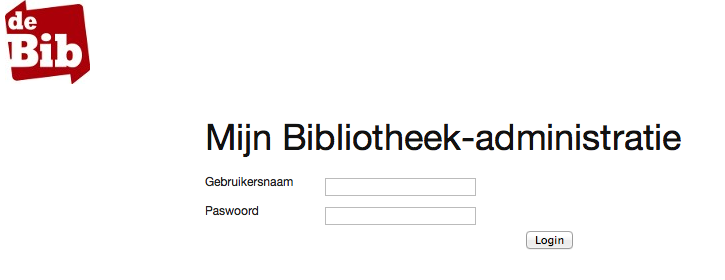 BeginschermOp het beginscherm van Mijn bibliotheek-administratie zijn er (afhankelijk per bibliotheek) vier blokken in het linker menu beschikbaar:- Beheer: voor alle bibliotheken.- Rapportering: voor alle bibliotheken.- Tickets: enkel voor bibliotheken die werken met tickets.- E-boekenkaarten: enkel voor bibliotheken die een abonnement hebben op e-boeken.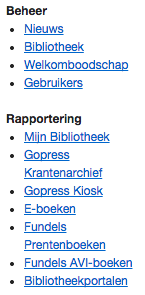 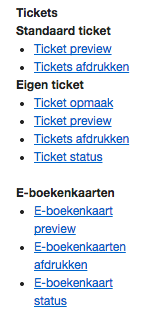 AlgemeenIn het rapportering menu zijn er de volgende onderverdelingen:Mijn BibliotheekGopress KrantenarchiefGopress KioskE-boekenFundels PrentenboekenBibliotheekportalenBij elk van deze items kan je een actie en een periode selecteren waarvan je een rapport kunt genereren.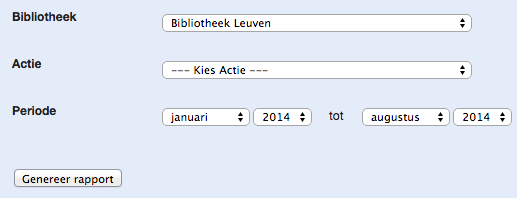 Elk rapport heeft een infobox waar beknopt staat wat het rapport doet, bijvoorbeeld: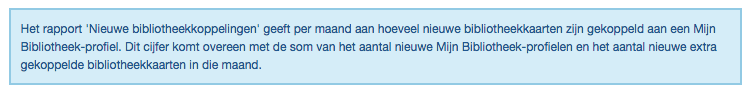 Vrijwel alle rapporten hebben filters die je kan openklappen, bekijken en gebruiken om resultaten te filteren. Deze filters zijn te bekijken nadat ‘Genereer rapport’ is geklikt. Mogelijke filters kunnen zijn: Geslacht, woonplaats, leeftijd van de gebruiker 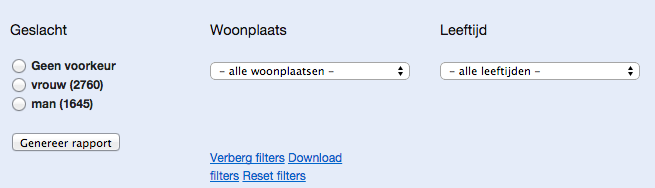 IP-categorie (bibliotheek of school) en IP-omschrijving (de omschrijving die de bibliotheek doorgeeft bij het IP-adres) van het IP-adres dat toegang heeft tot een bepaalde digitale collectieInformatie over de digitale collectie zoals titel of publicatieLet op: de cijfers die je tussen haakjes ziet staan achter de filters zijn het aantal acties per filter (bv. aantal verlengingen, aantal artikels gelezen enz.). Het zijn niet het aantal gebruikers.Deze filters kunnen gedownload worden (Download filters) om een .csv/spreadsheet van te maken. Hierin zijn alle cijfers van al de filters duidelijk opgesomd. 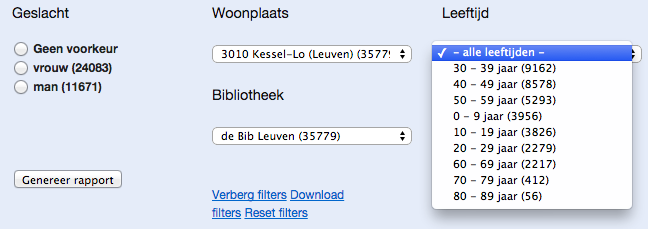 wordt in een tabel 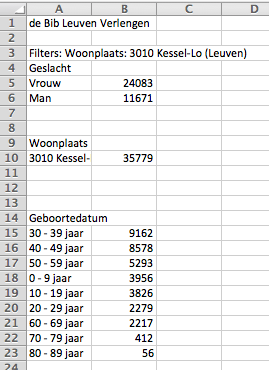 Als een rapport gegenereerd wordt, staat er bovenaan de tabel met gegevens telkens benoemd wat erin staat. Voor extra uitleg kan je de tooltip/hulptekst bekijken die achter het ! icoon staat. Vb: 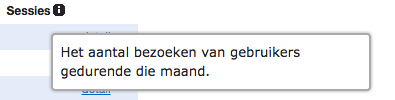 In de tabel met gegevens kan je in sommige rapporten op ‘detail’ klikken, om verder uitleg te krijgen van de cijfers per maand. 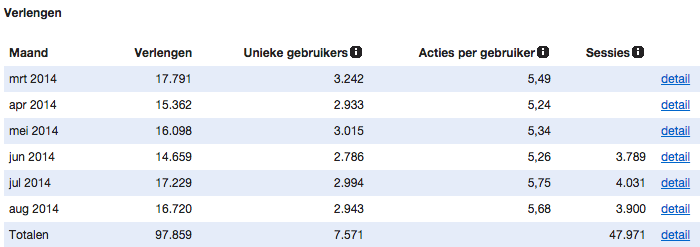 Bij verlengen toont dit detail hoeveel acties een gebruiker doet, bijvoorbeeld: er zijn 487 gebruikers die meer dan 10 titels hebben verlengd in de maand augustus. 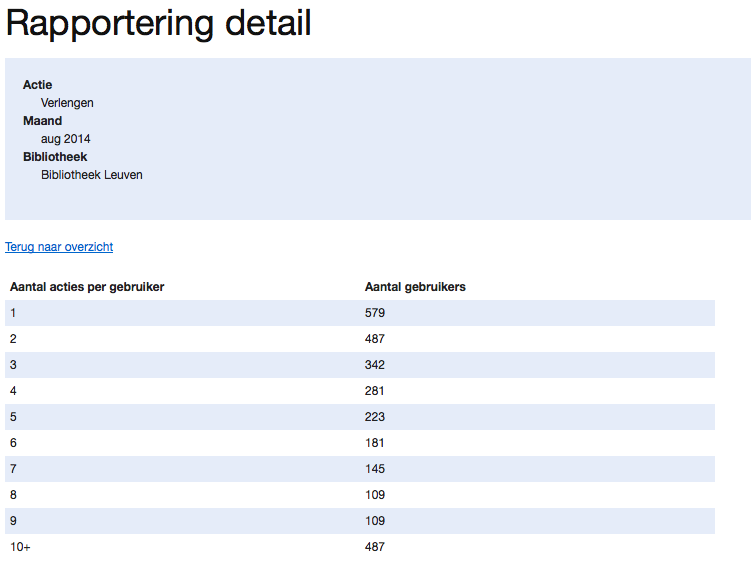 Afhankelijk van het soort rapport dat gegenereerd wordt kan er ook een grafische voorstelling van deze tabel getoond worden. Door deze grafische voorstelling is de evolutie van een bepaald cijfer duidelijker.Vb: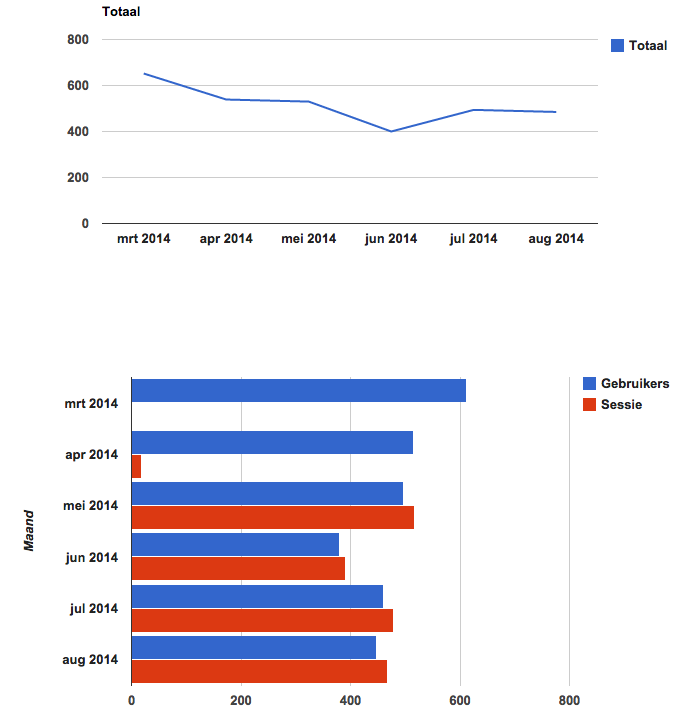 1. Rapportering Mijn BibliotheekDe Mijn Bibliotheek rapportering heeft een 13-tal acties die je kan bekijken. Deze worden op de volgende pagina’s getoond. 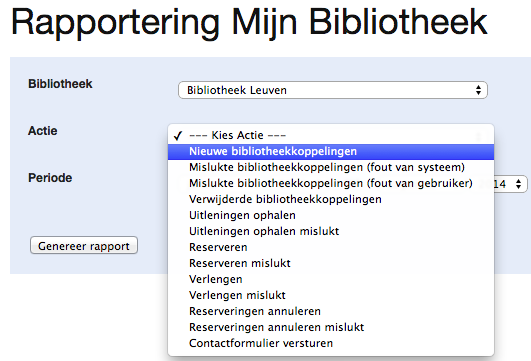 1.1 Nieuwe bibliotheekkoppelingenDe eerste actie bij de Mijn bibliotheek rapportering is de nieuwe bibliotheekkoppelingen tonen. Klik op ‘Bekijk filters’ om een verdere opdeling te maken op bijvoorbeeld: geslacht, woonplaats of leeftijd. 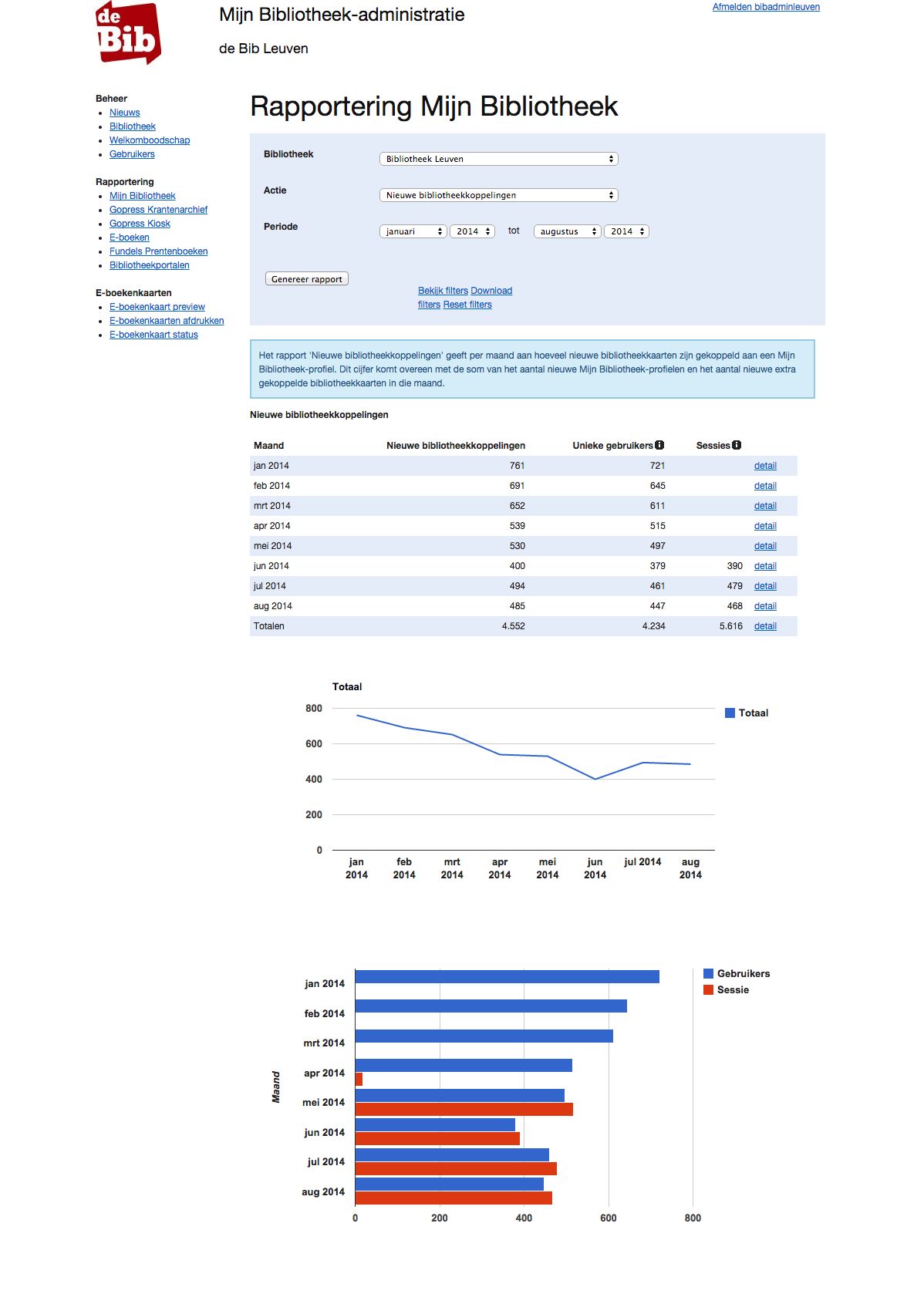 1.2 Mislukte bibliotheekkoppelingen (fout van systeem)Deze fouten in het system kunnen veroorzaakt zijn door bijvoorbeeld de onbeschikbaarheid van het bibliotheeksysteem waardoor bij de registratie niet kan nagegaan worden of de gebruiker een geldig lidmaatschap heeft. Vaak probeert een gebruiker dan meerdere keren of de koppeling lukt. 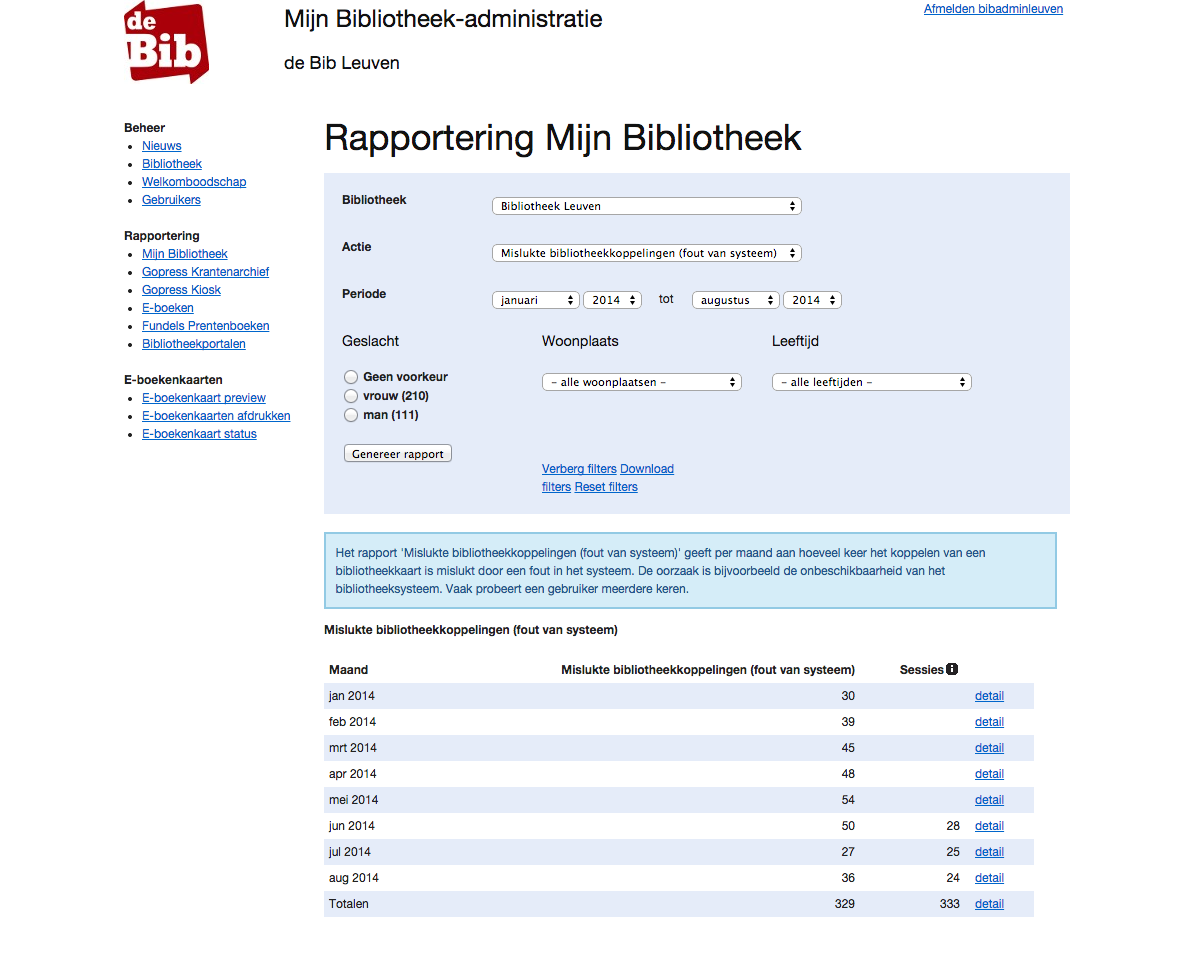 1.3 Mislukte bibliotheekkoppelingen (fout van gebruiker)De mislukte bibliotheekkoppelingen door een fout van de gebruiker laat zien hoeveel keer een foutief paswoord of bibliotheekkaartnummer is ingeven tijdens het koppelen. De sessies geven min of meer aan over hoeveel gebruikers het gaat. Vaak probeert een gebruiker meerdere keren om zijn fout te herstellen.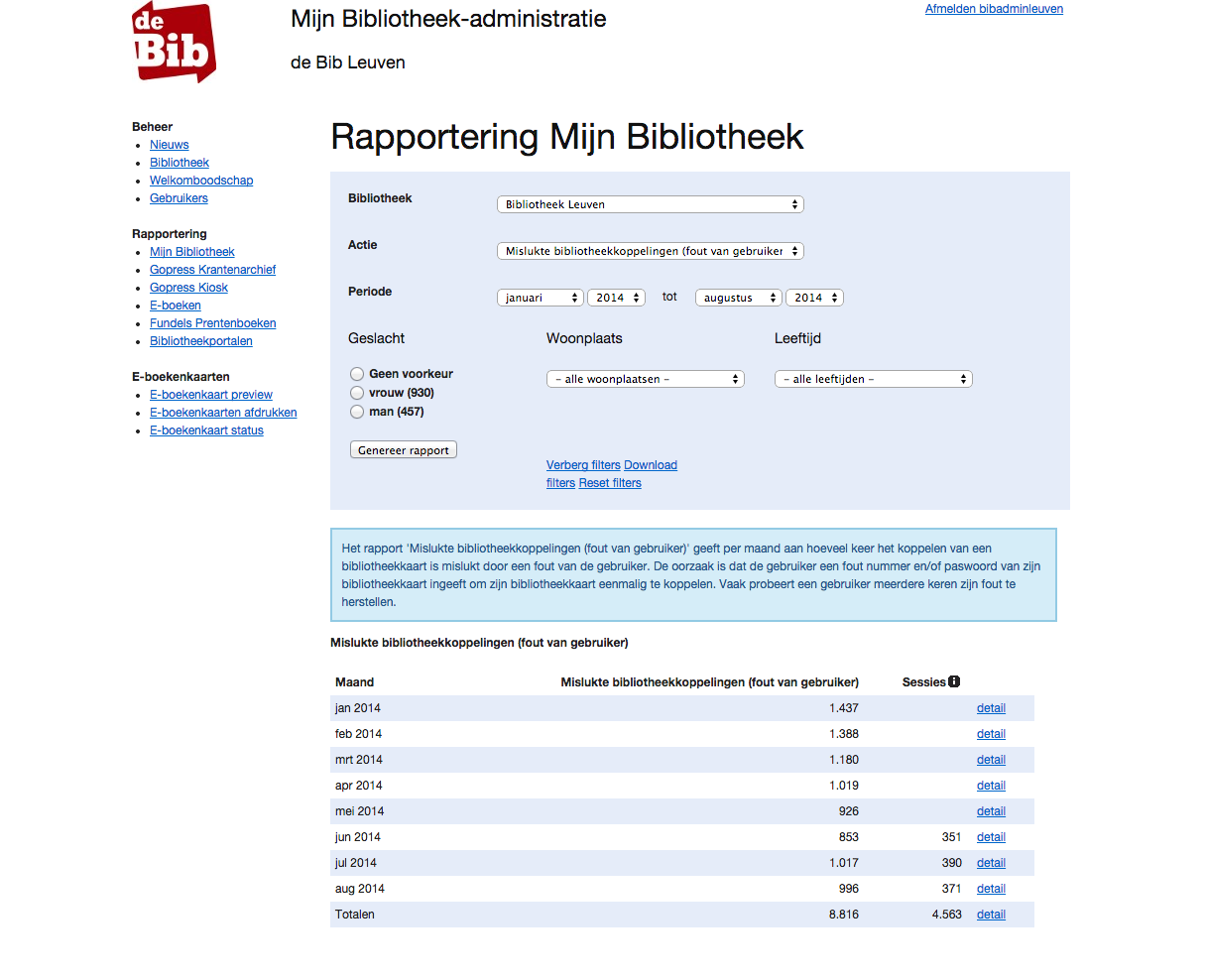 1.4 Verwijderde bibliotheekkoppelingen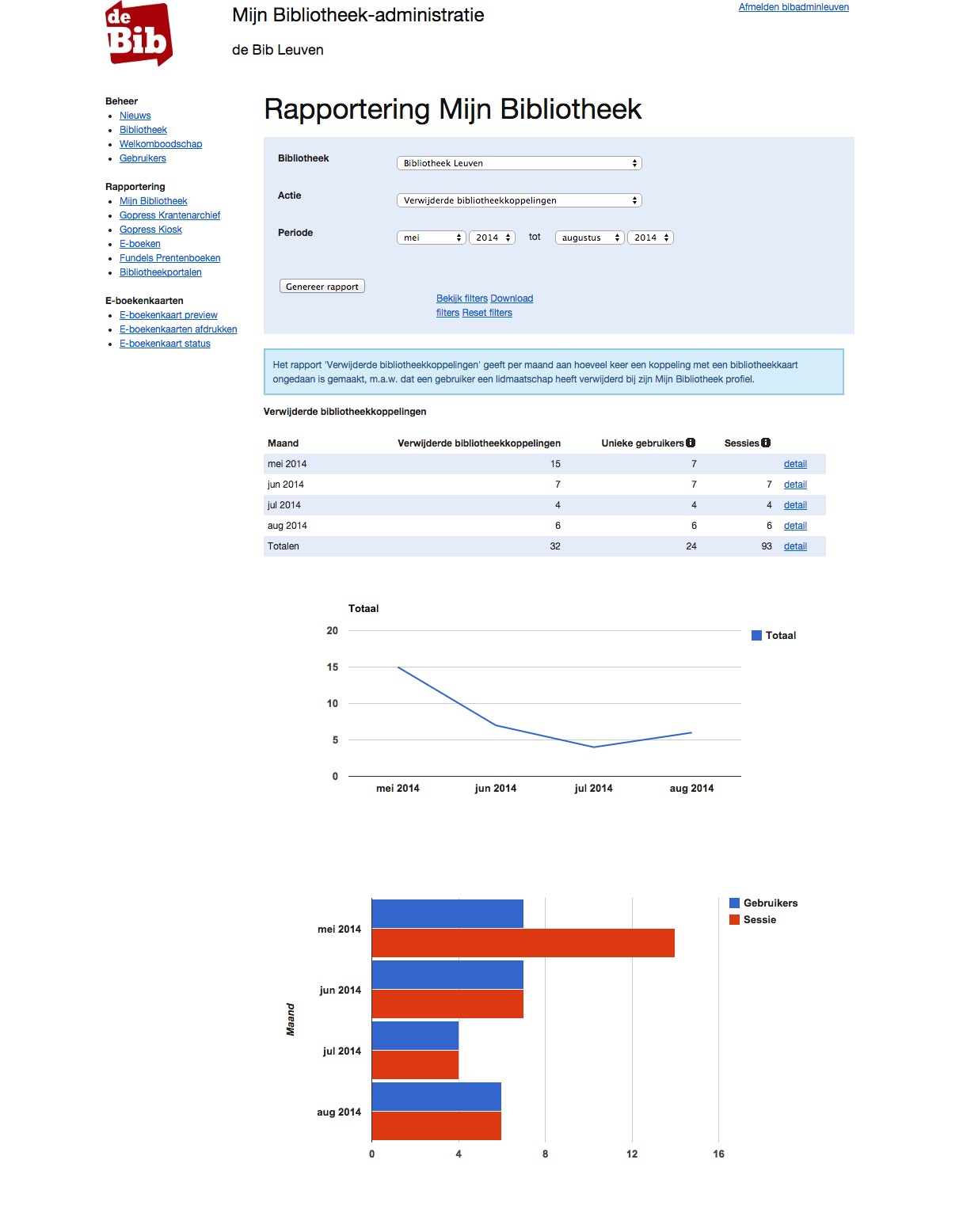 1.5 Uitleningen ophalen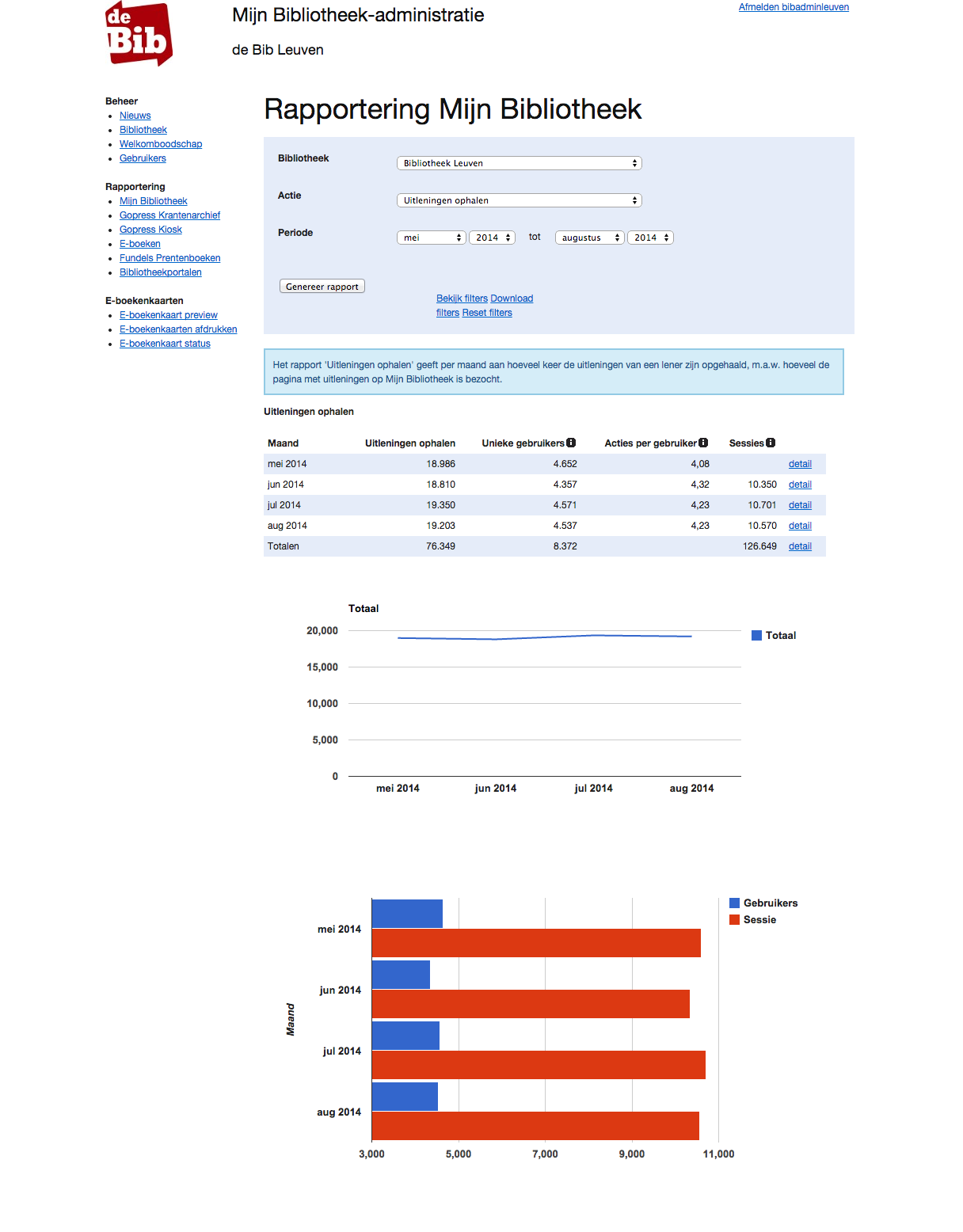 1.6 Uitleningen ophalen mislukt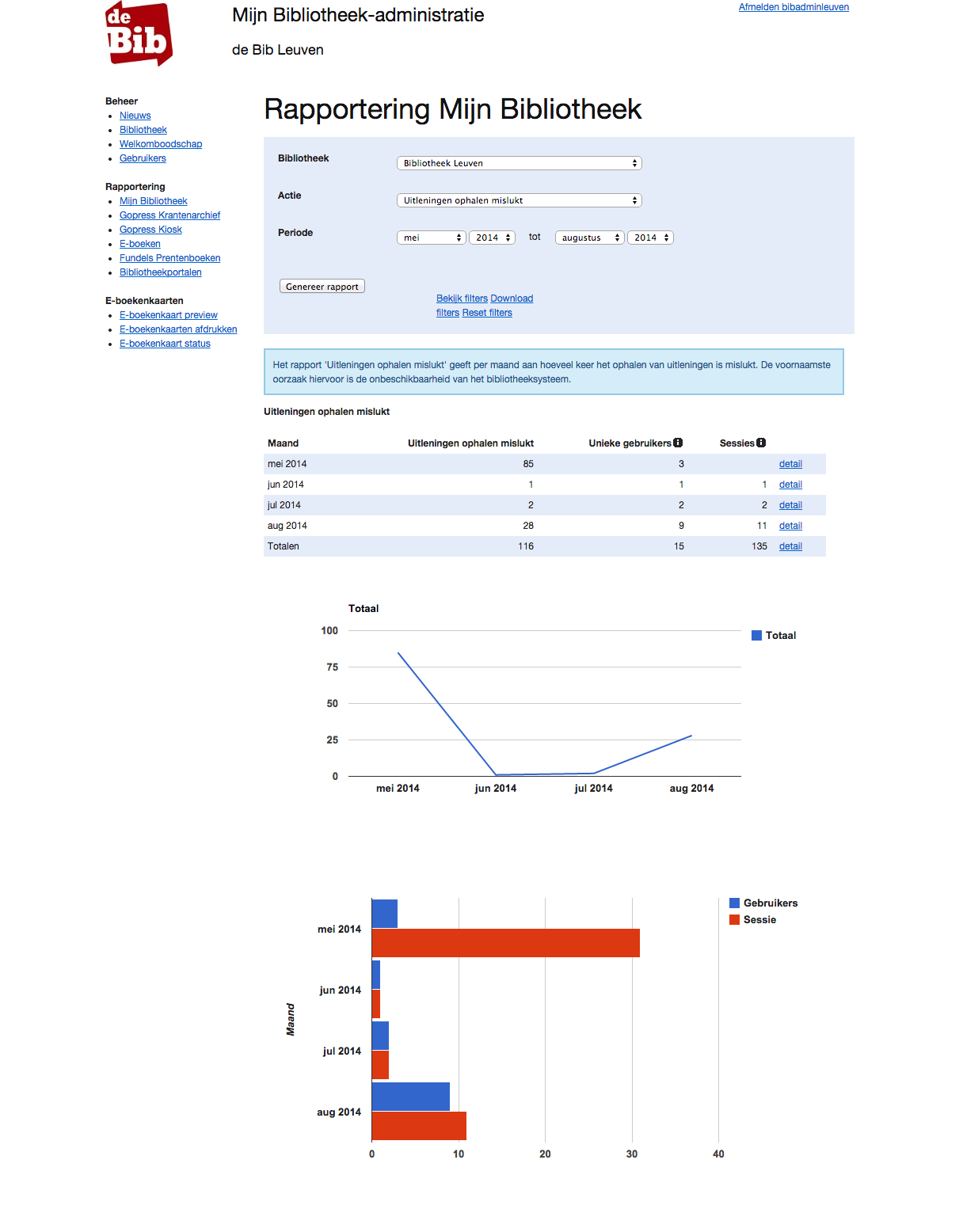 1.7 Reserveren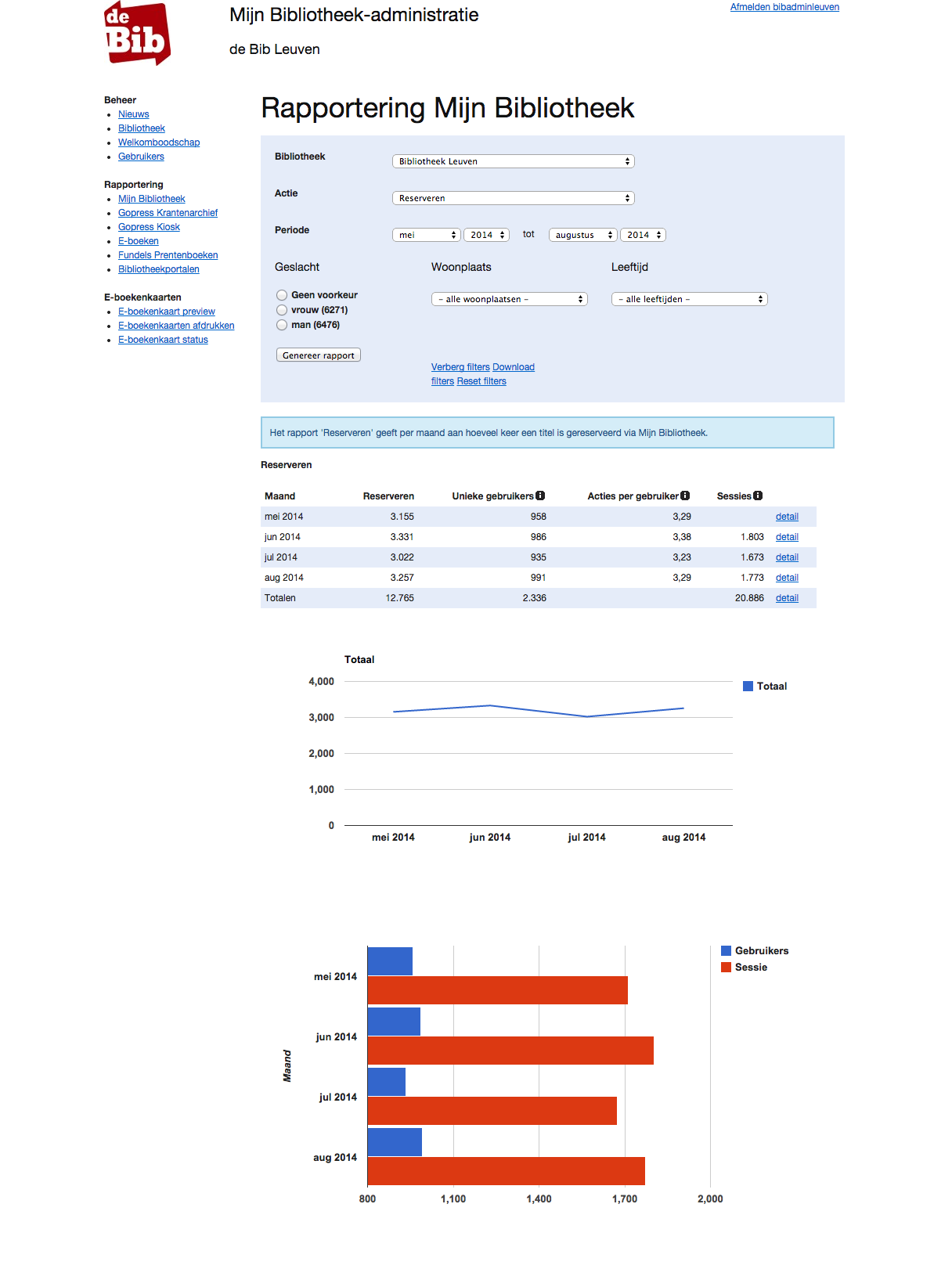 1.8 Reserveren mislukt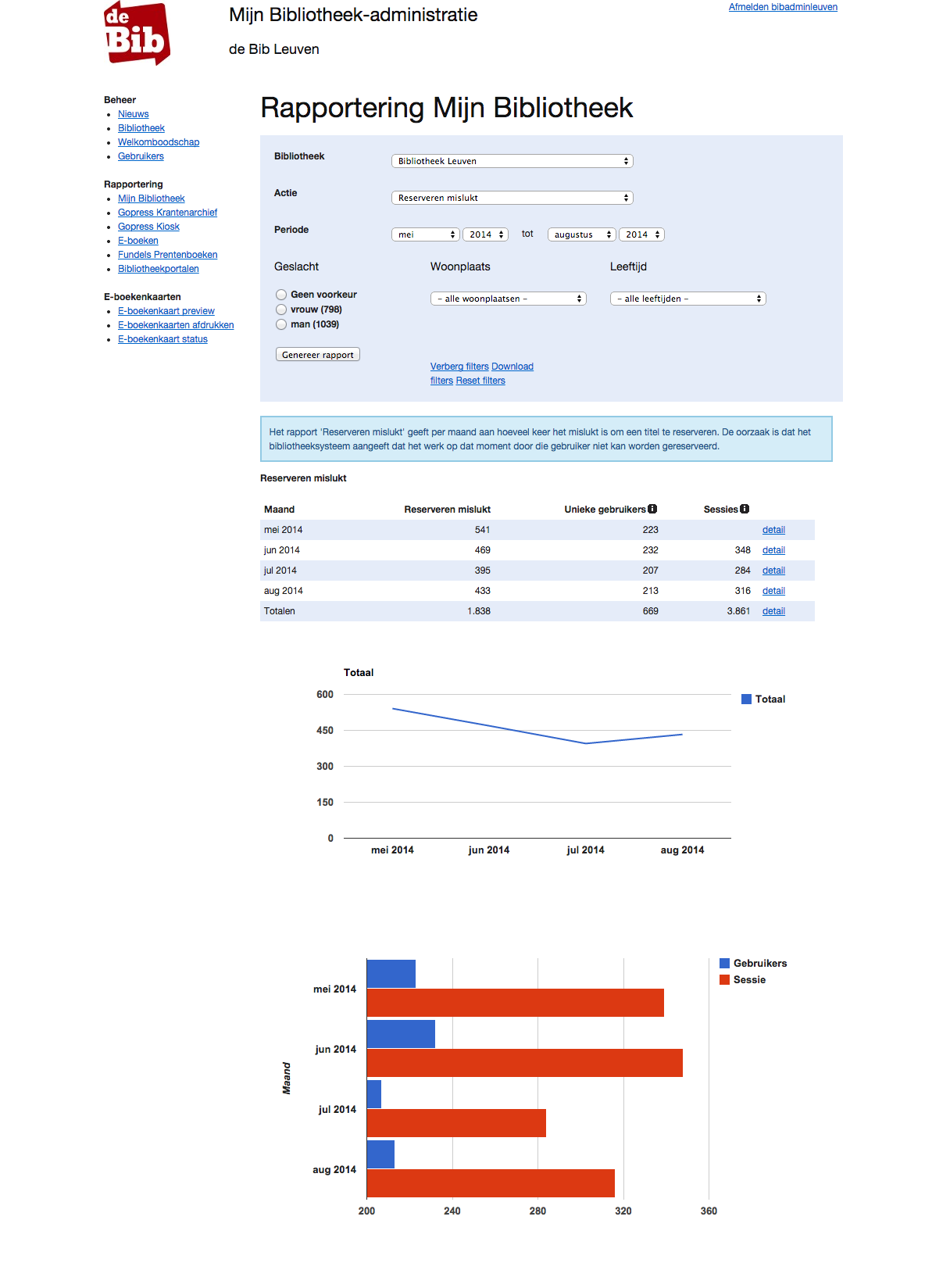 1.9 Verlengen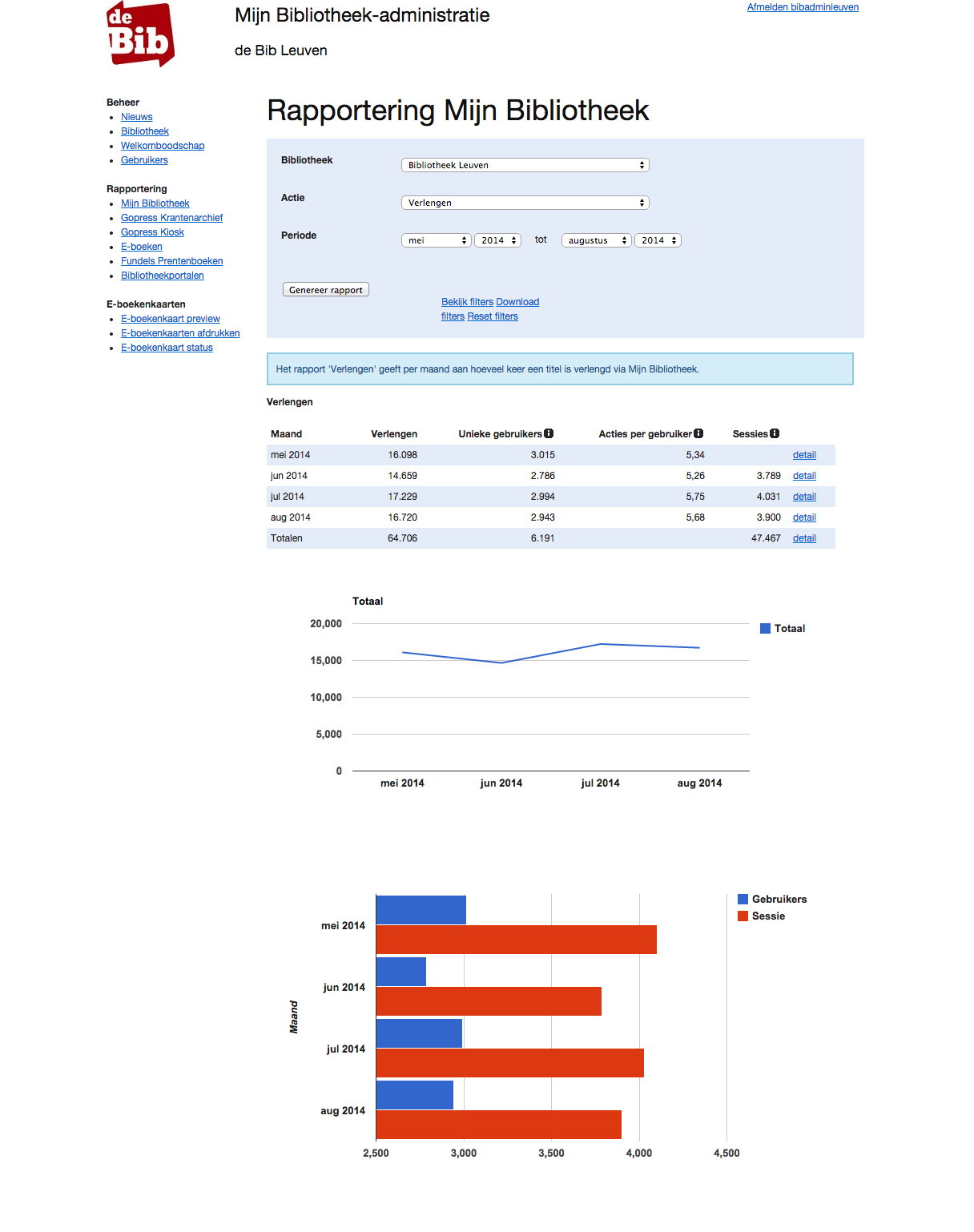 1.10 Verlengen mislukt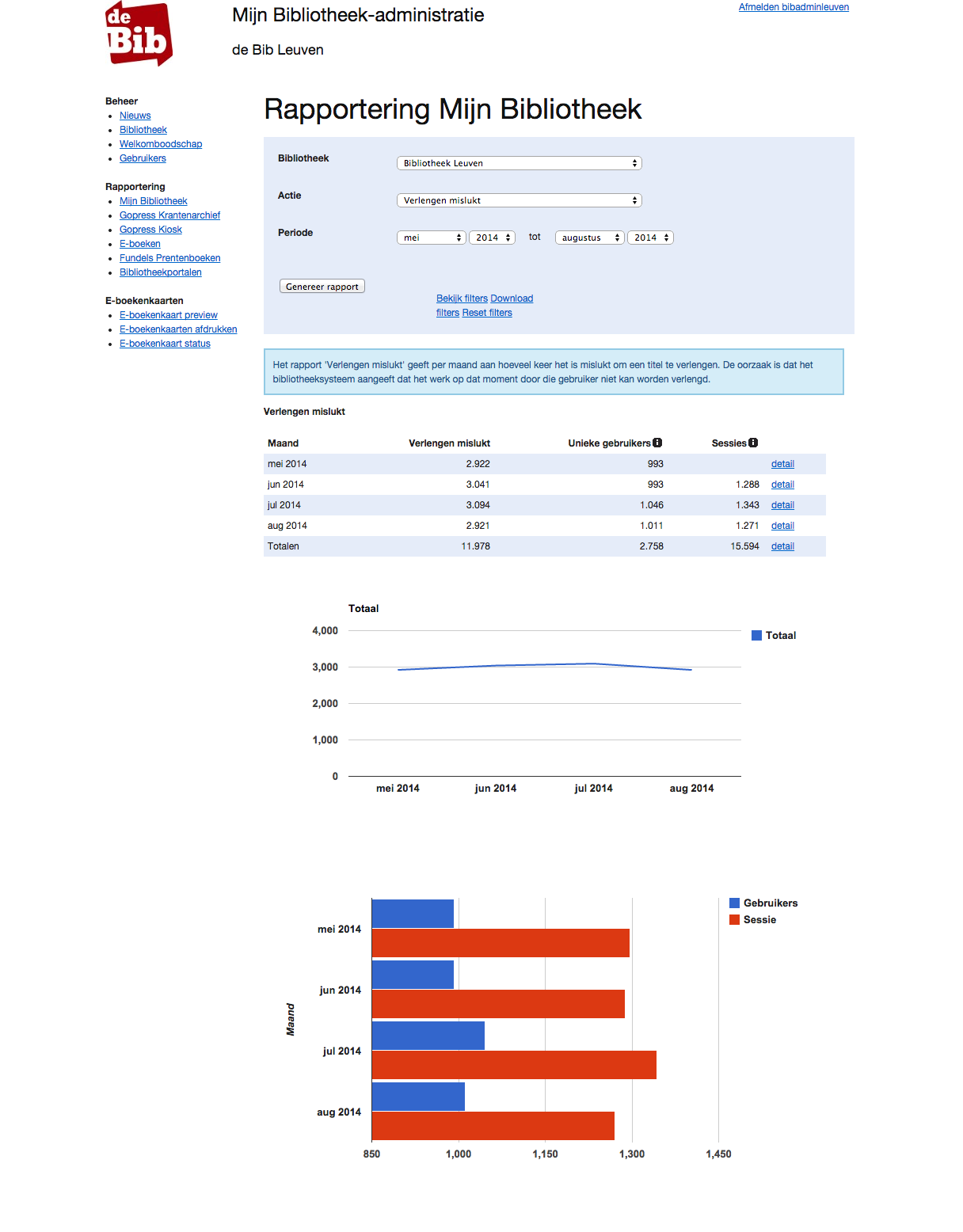 1.11 Reserveringen annuleren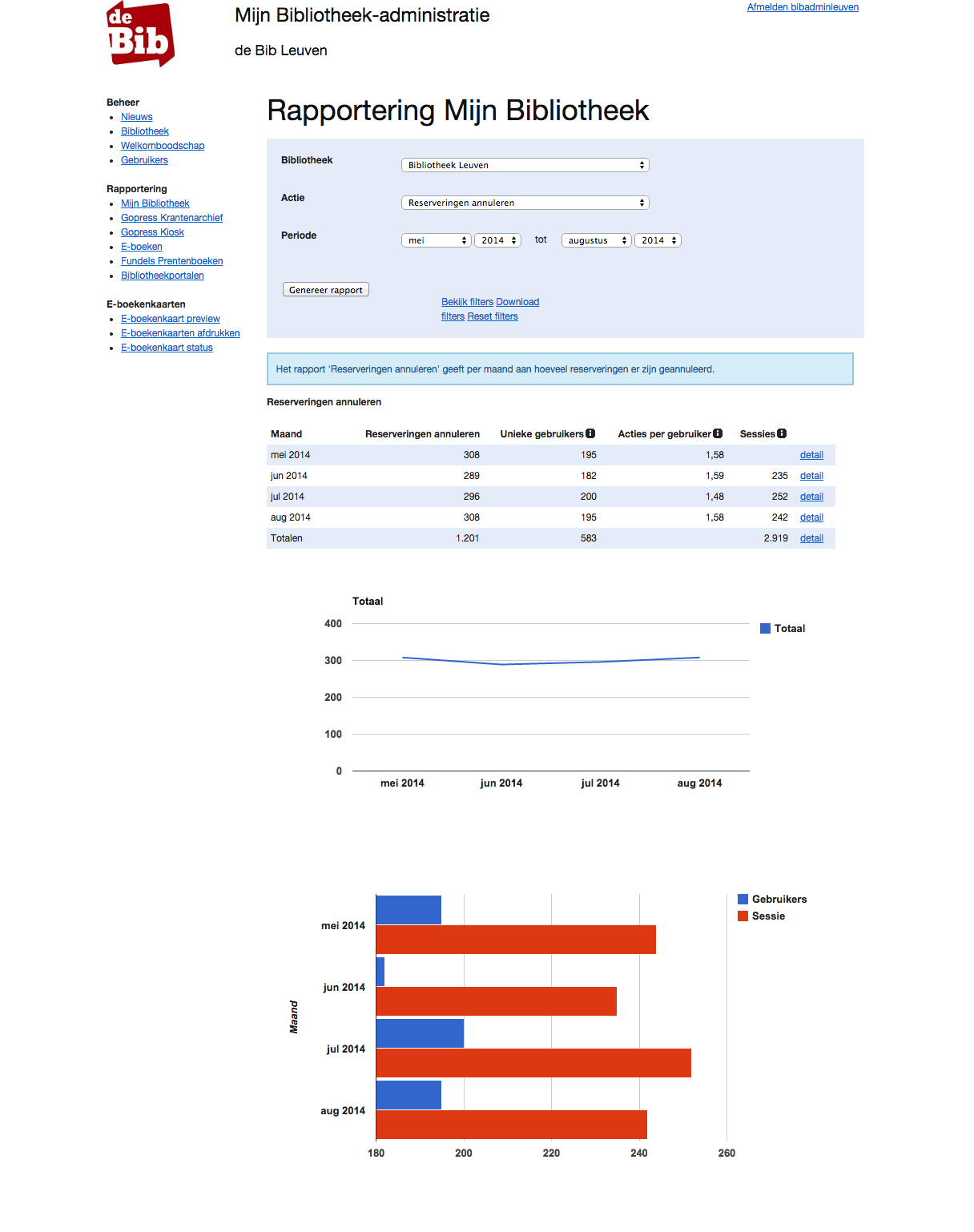 1.12 Reserveringen annuleren mislukt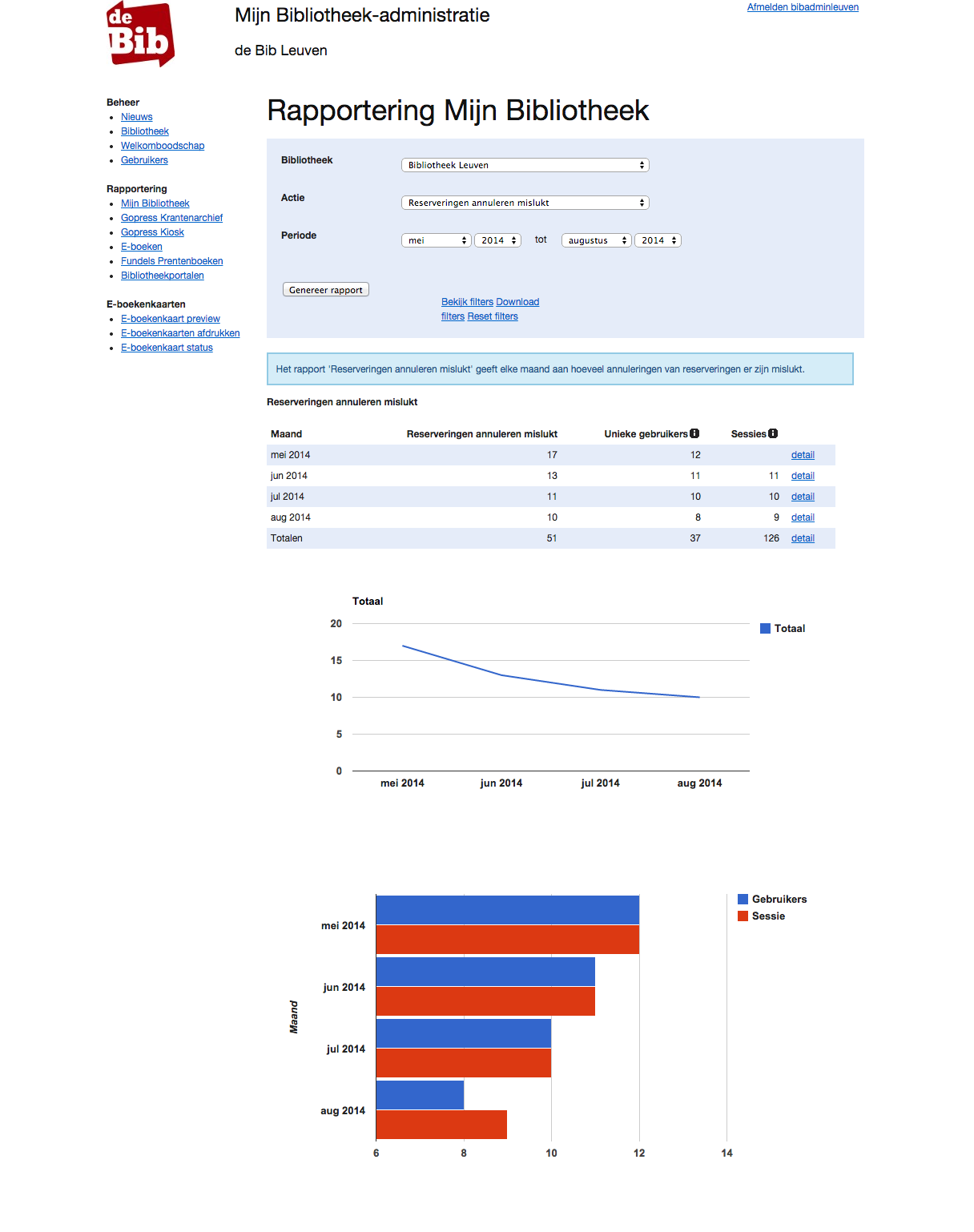 1.13 Contactformulier versturen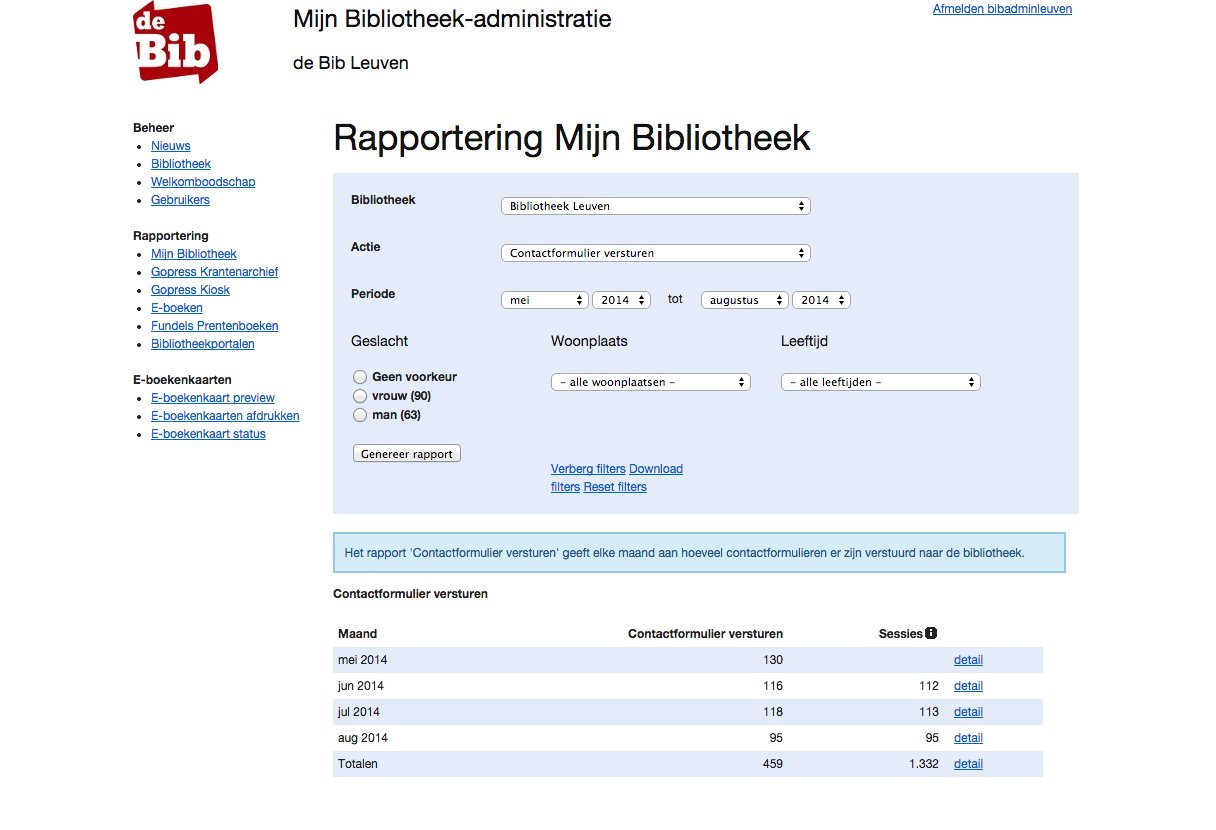 2 Rapportering Digitale collectiesIndien je bibliotheek digitale collecties heeft kan je hier het gebruik bekijken. Gopress Krantenarchief2.1 Krantenarchief artikel lezen (thuisgebruik)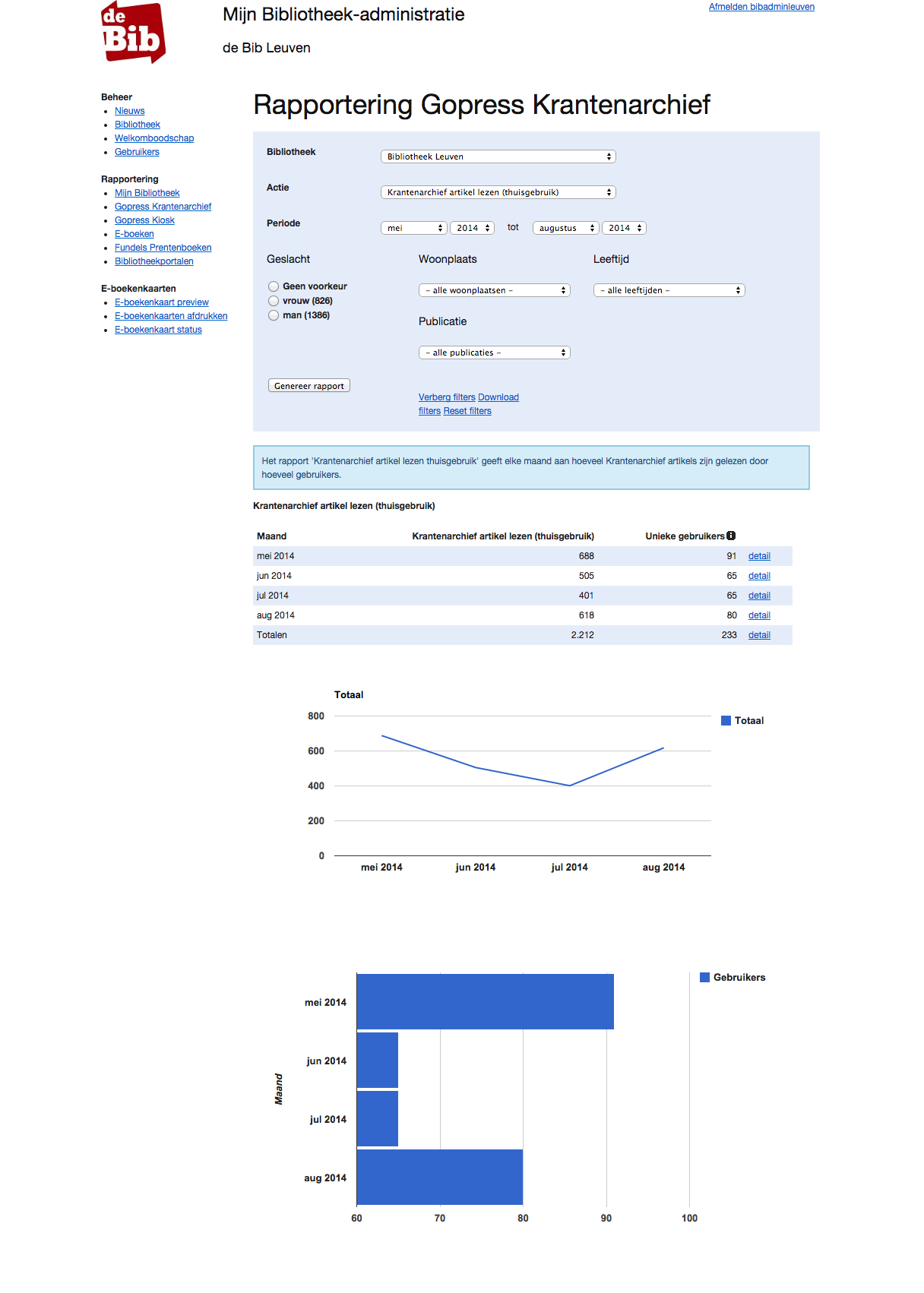 2.2 Krantenarchief artikel lezen (in de bib of school)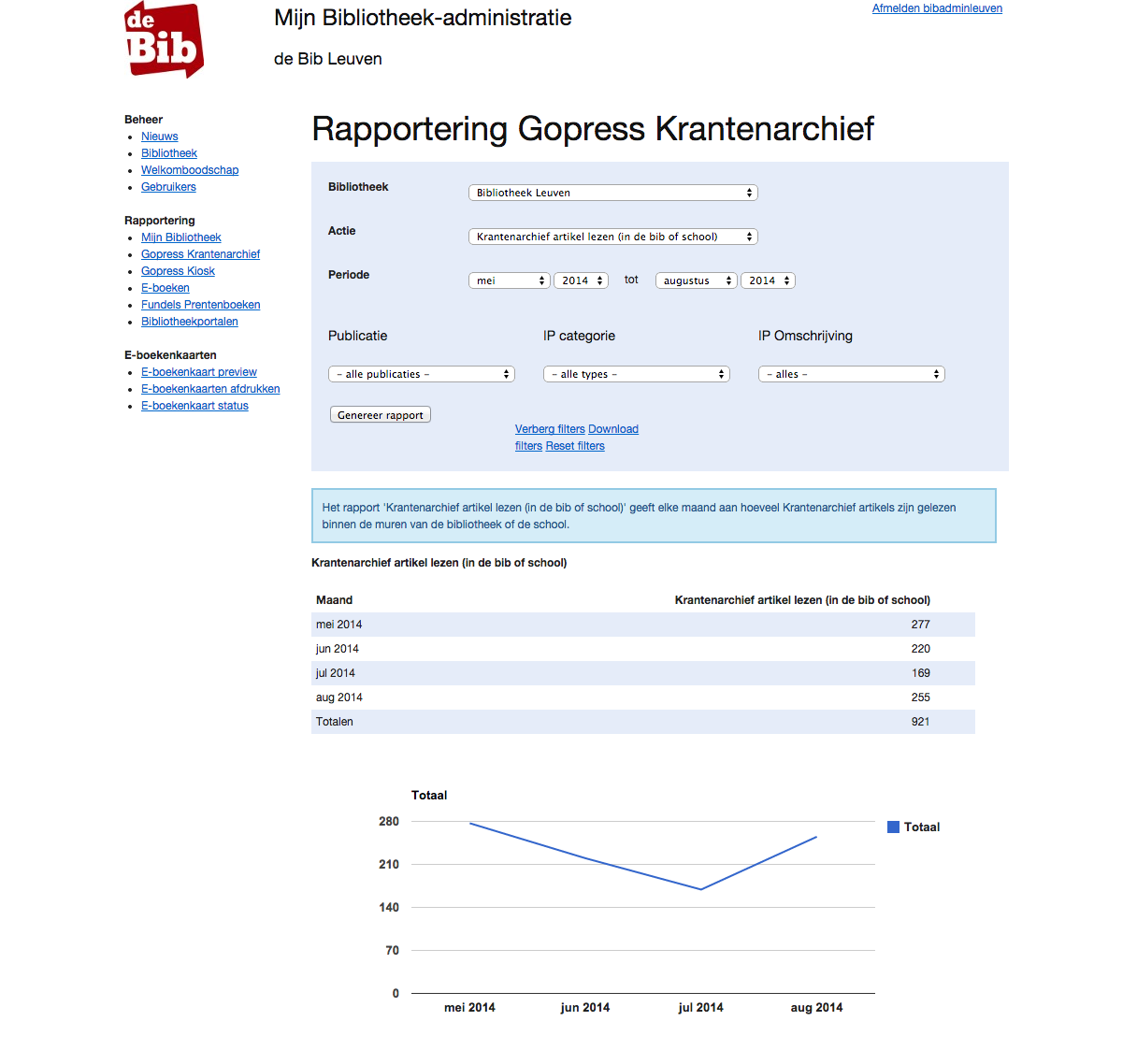 Gopress Kiosk2.3 Kiosk krant lezen (in de bib)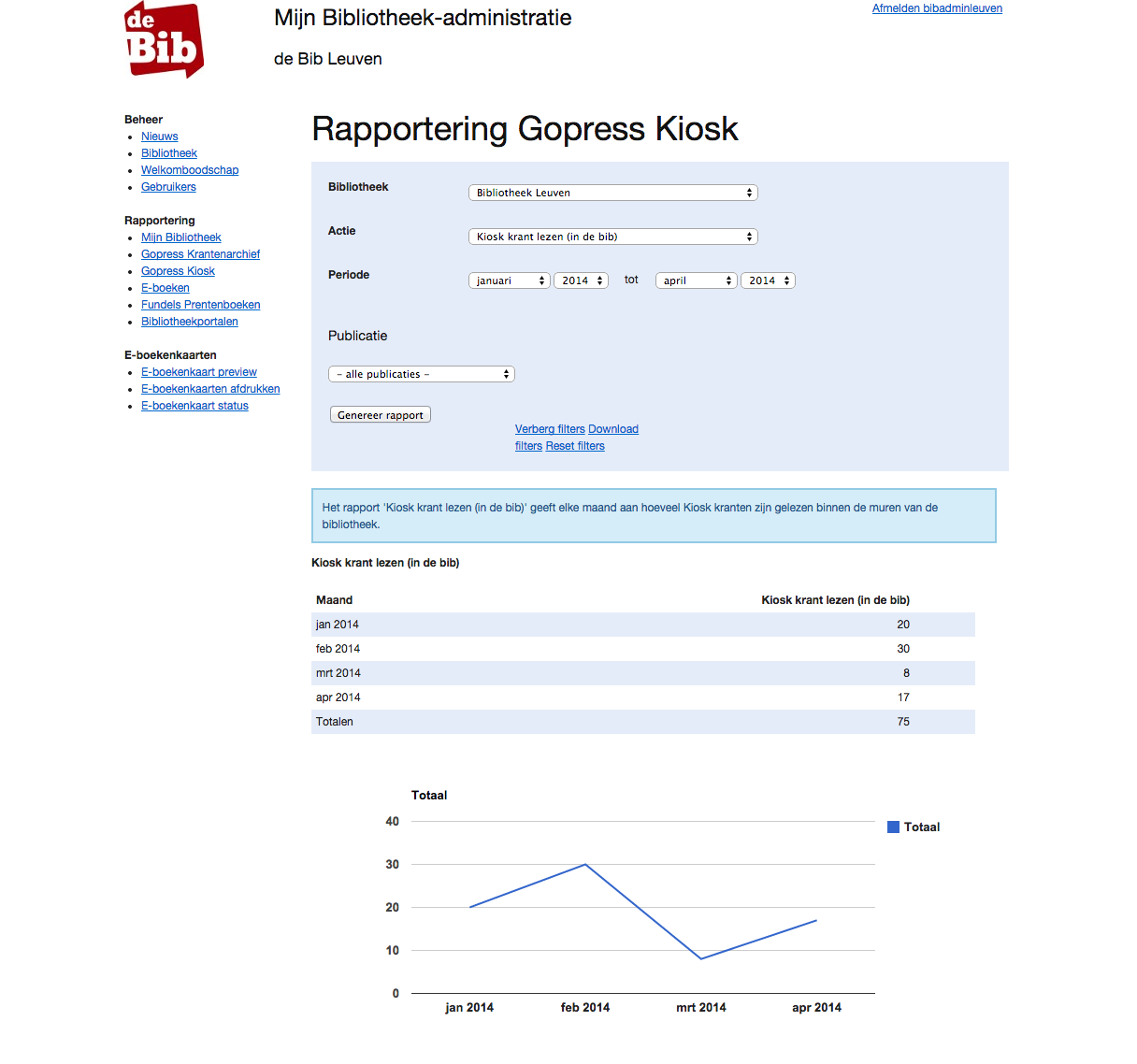 2.4 Kiosk artikel lezen (in de bib)Dit rapport is in ontwikkeling.E-Boeken2.5 E-boekenkaarten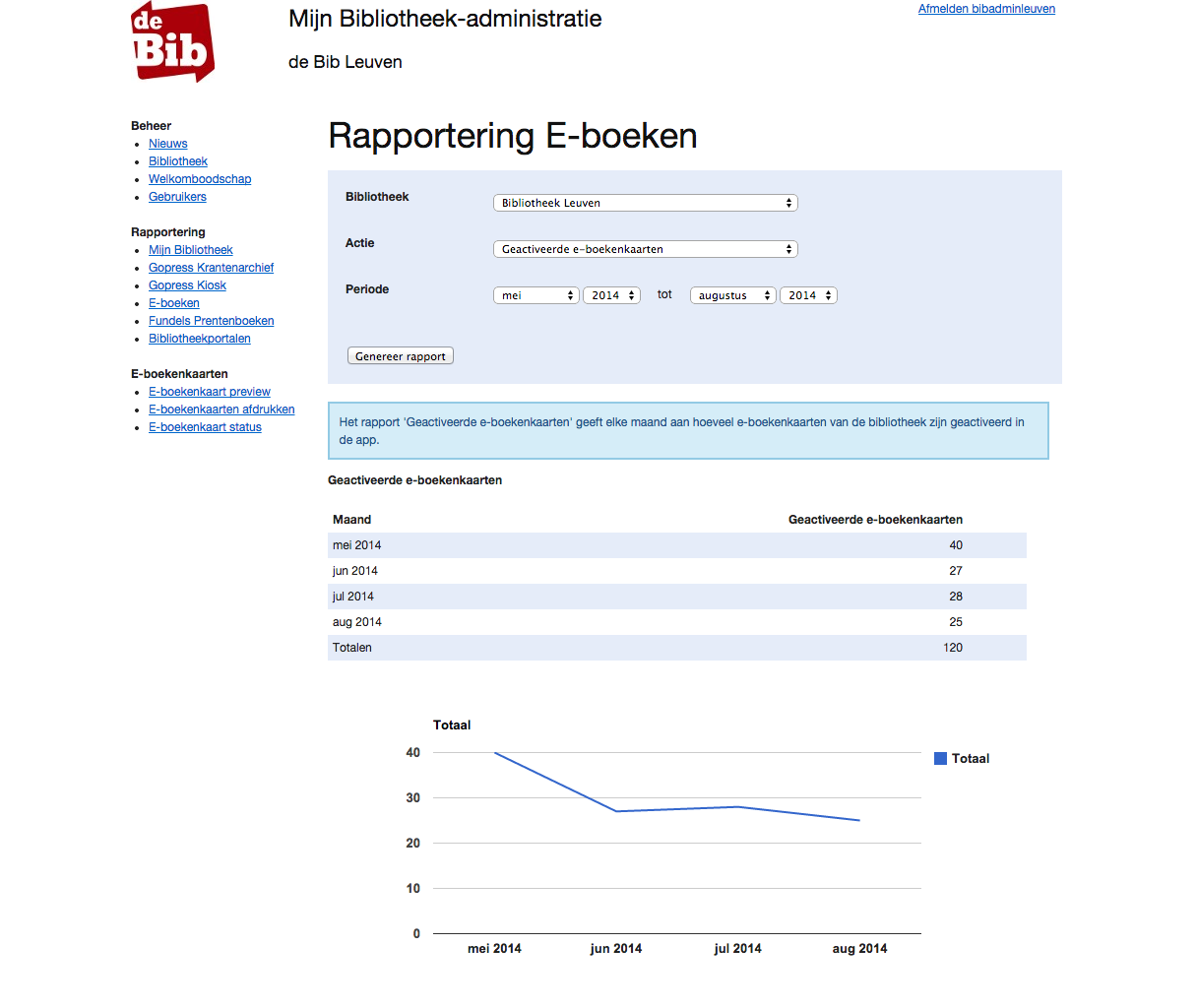 2.6 E-boekenkaarten lenen via de app (thuisgebruik)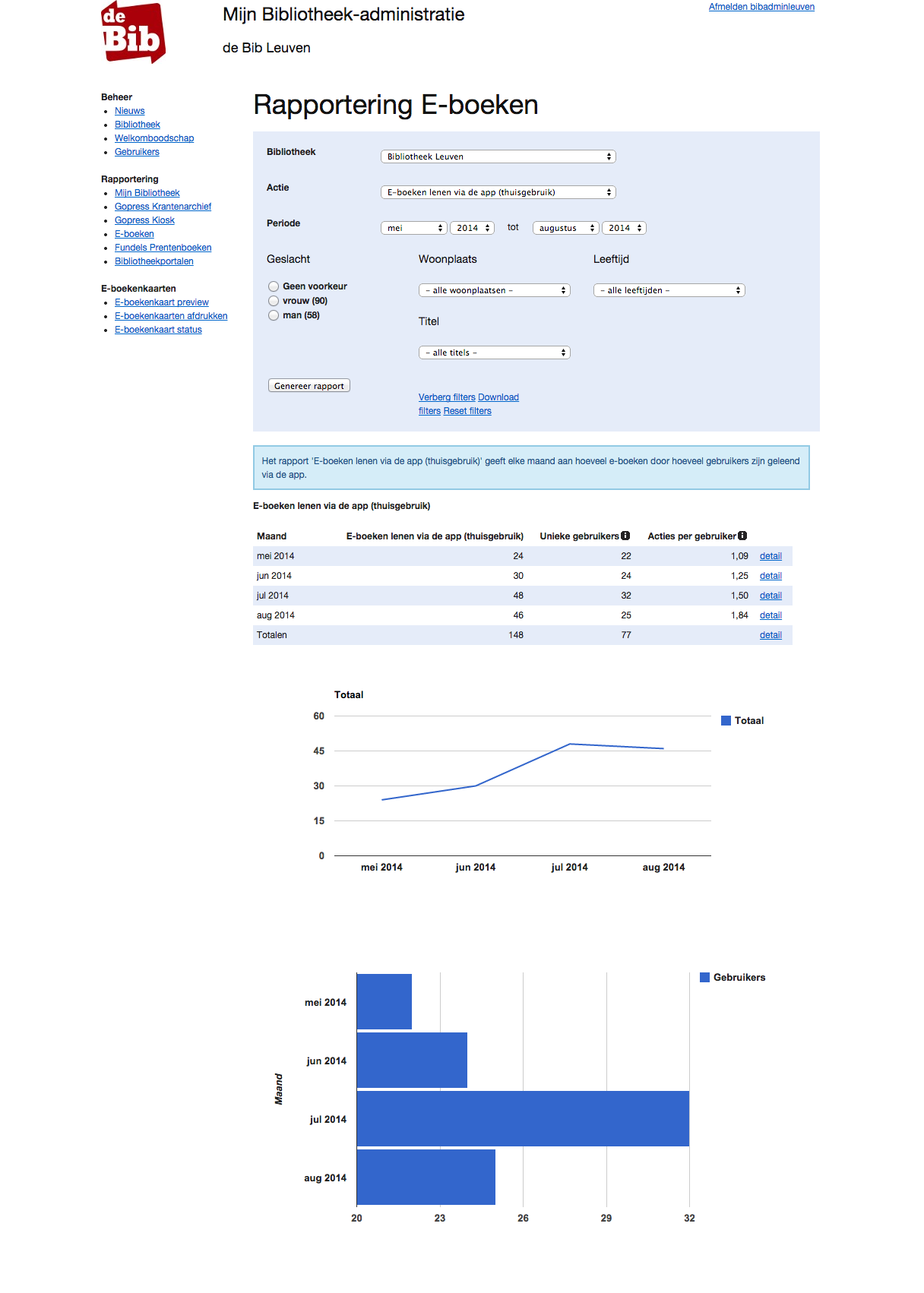 2.7 E-boekenkaarten lezen via de website (in de bibliotheek)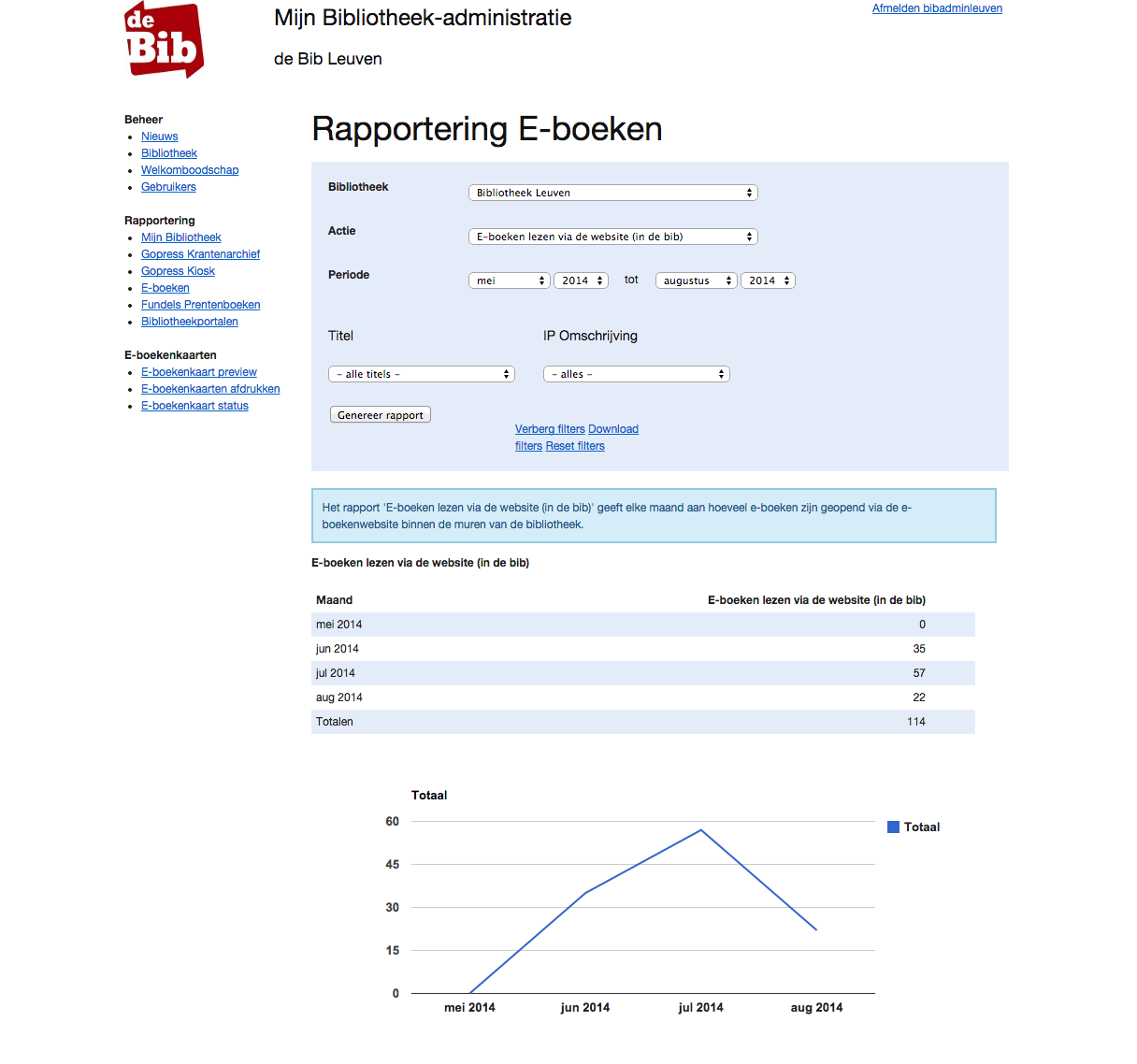 Fundels Prentenboeken2.8 Prentenboeken licentiesAls je bibliotheek extra licenties van Fundels Prentenboeken nodig heeft, kan je die bestellen via de link onderaan de pagina van de Prentenboeken. 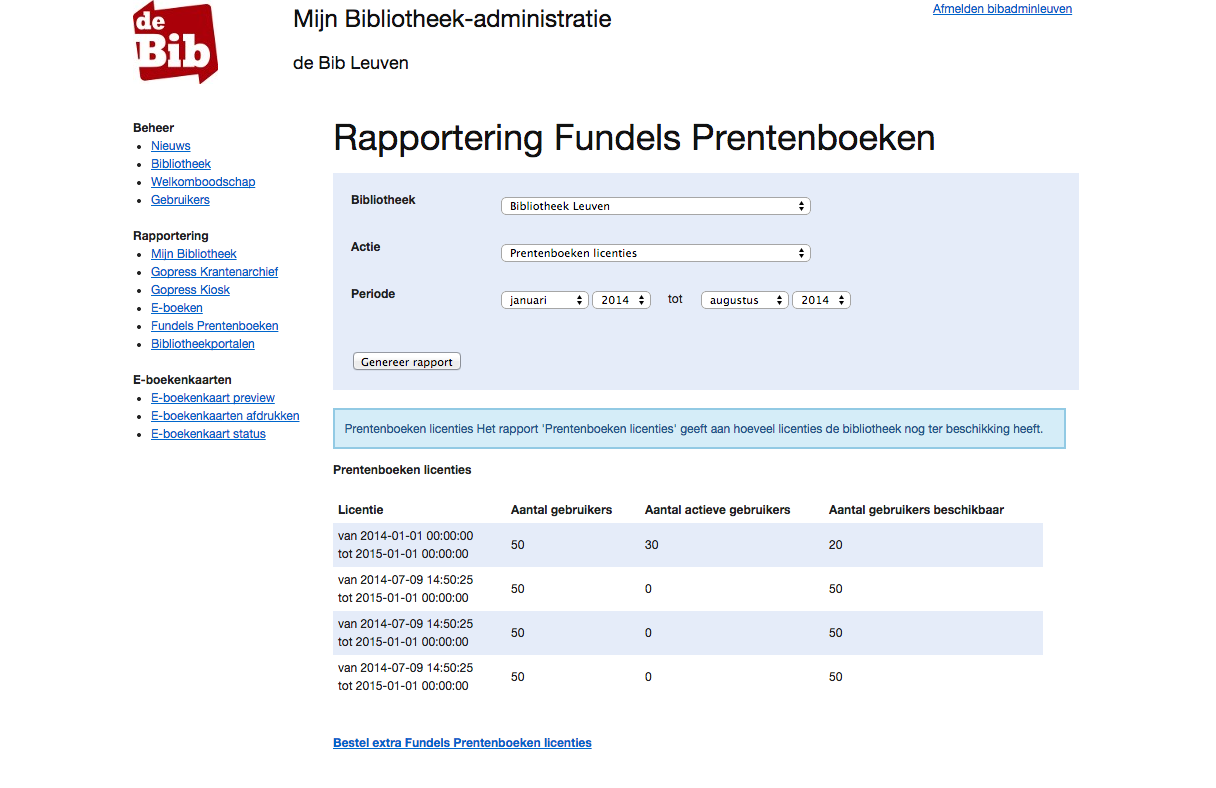 2.9 Prentenboeken lenen (thuisgebruik)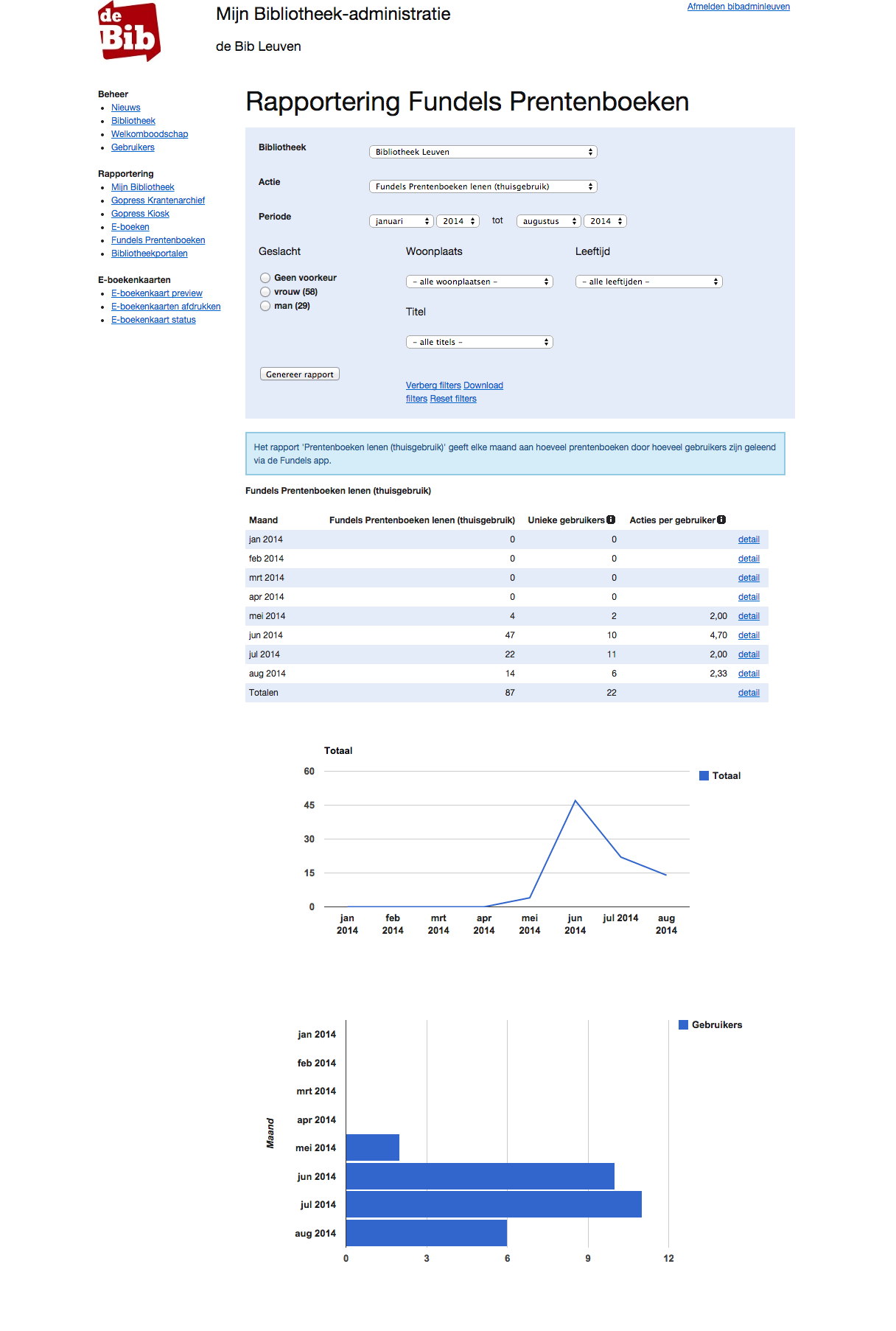 Fundels AVI-boeken2.10 AVI-boeken licentiesZie Fundels Prentenboeken.2.11 AVI-boeken lenen (thuisgebruik)Zie Fundels Prentenboeken.3 Rapportering BibliotheekportalenIn de rapportering van Bibliotheekportalen kan het gebruik van de catalogus (AquaBrowser) bekeken worden. De acties worden hier onderverdeeld in: algemeen gebruik, zoekacties, gebruik detailpagina’s, gebruik beschikbaarheidsinformatie, gebruik van verfijningen. 3.1 Algemeen gebruik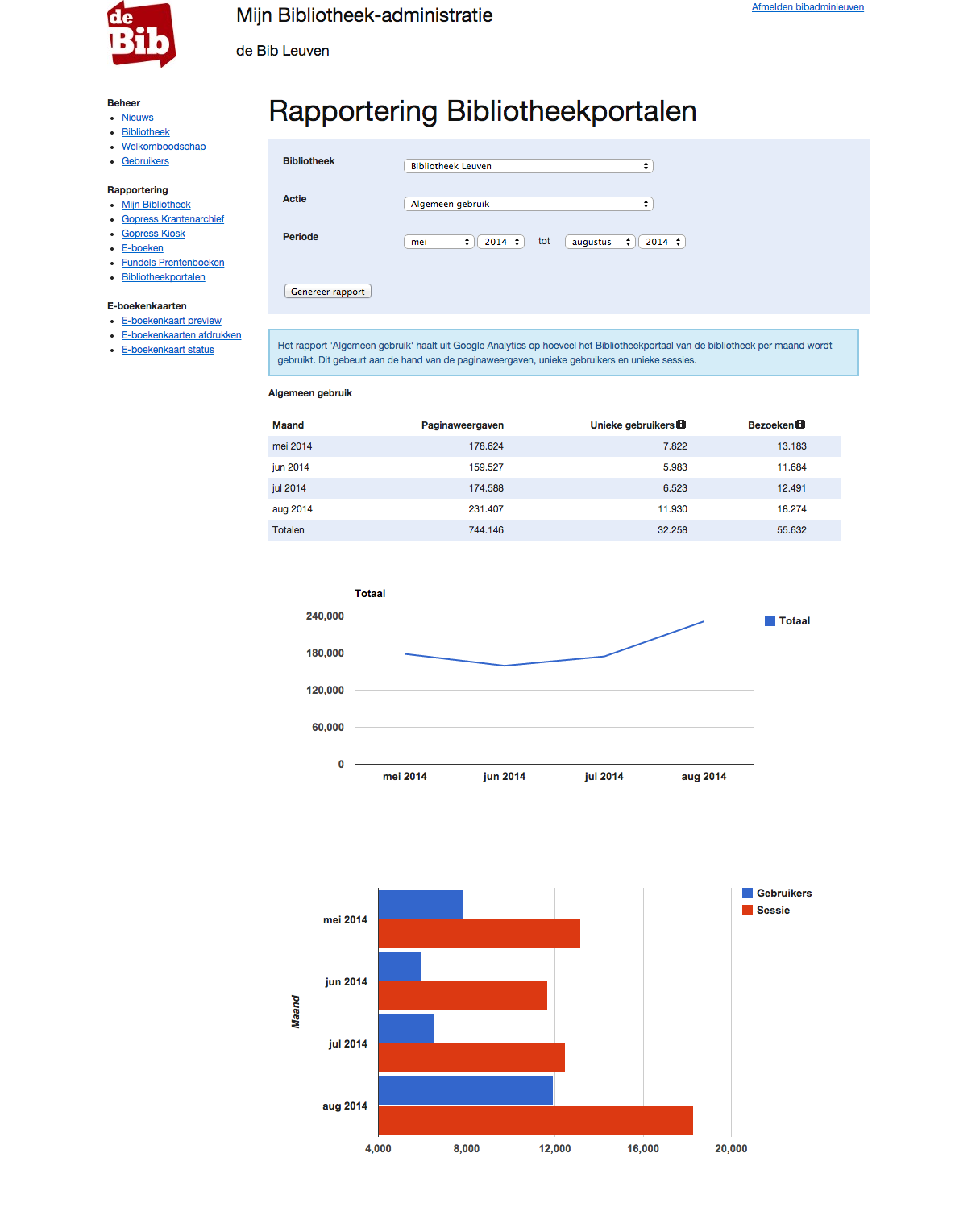 3.2 Zoekacties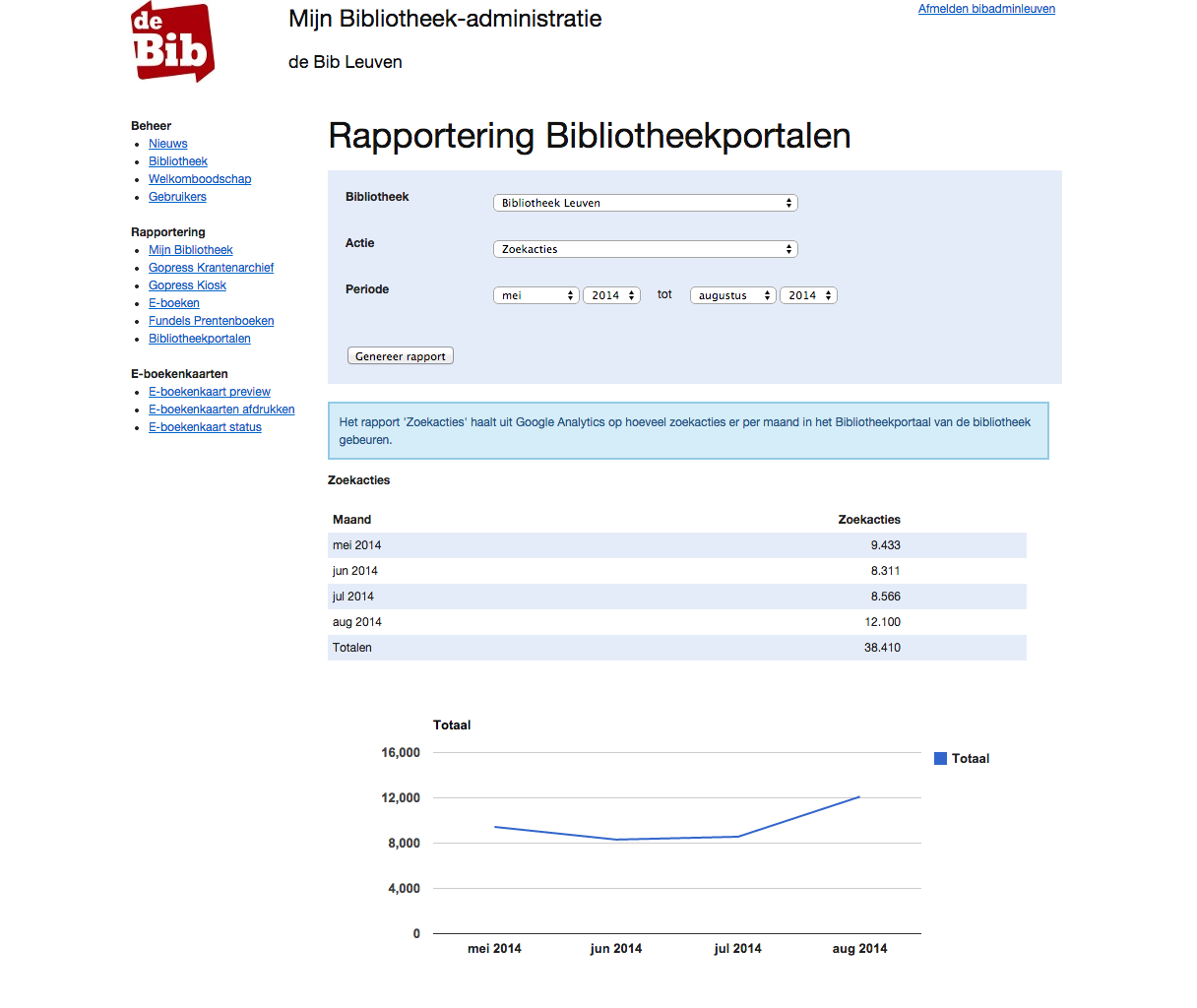 3.3 Gebruik detailpagina’s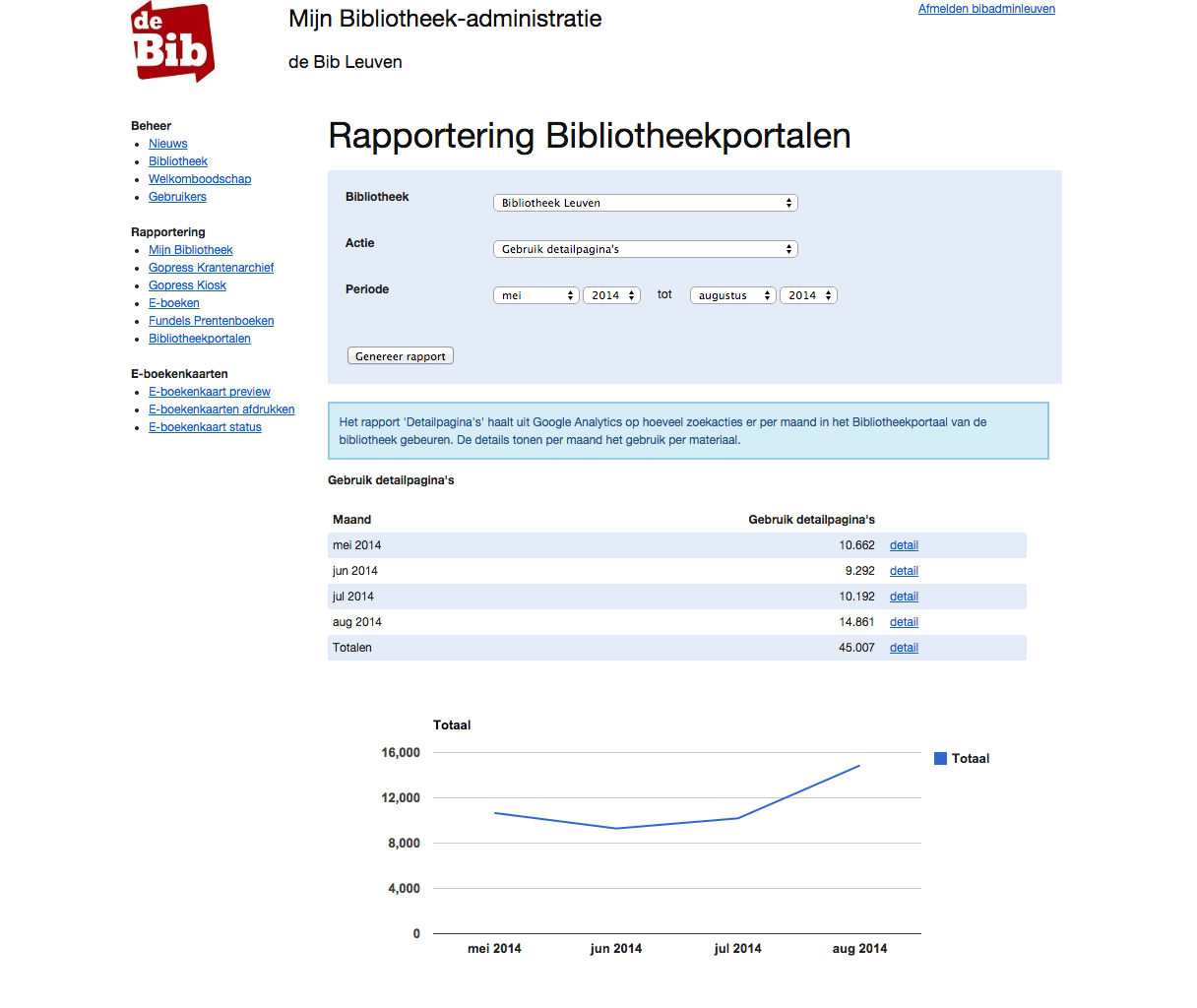 3.4 Gebruik beschikbaarheidsinformatieIn Gebruik beschikbaarheidsinformatie wordt getoond hoeveel gebruikers de details bekijken over de beschikbaarheid van de titel (bv. tot wanneer hij is uitgeleend, waar het item staat, enzovoort).Voorbeeld van de beschikbaarheidsinformatie in de catalogus: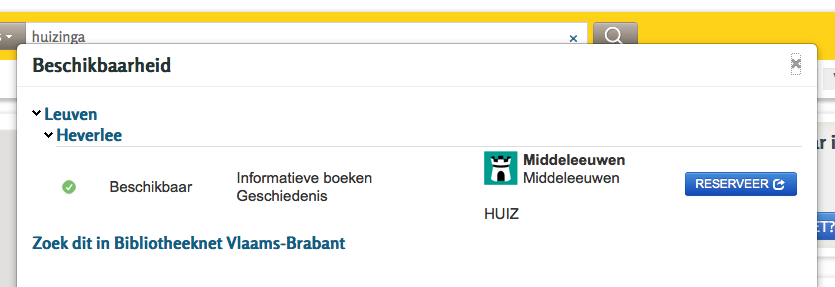 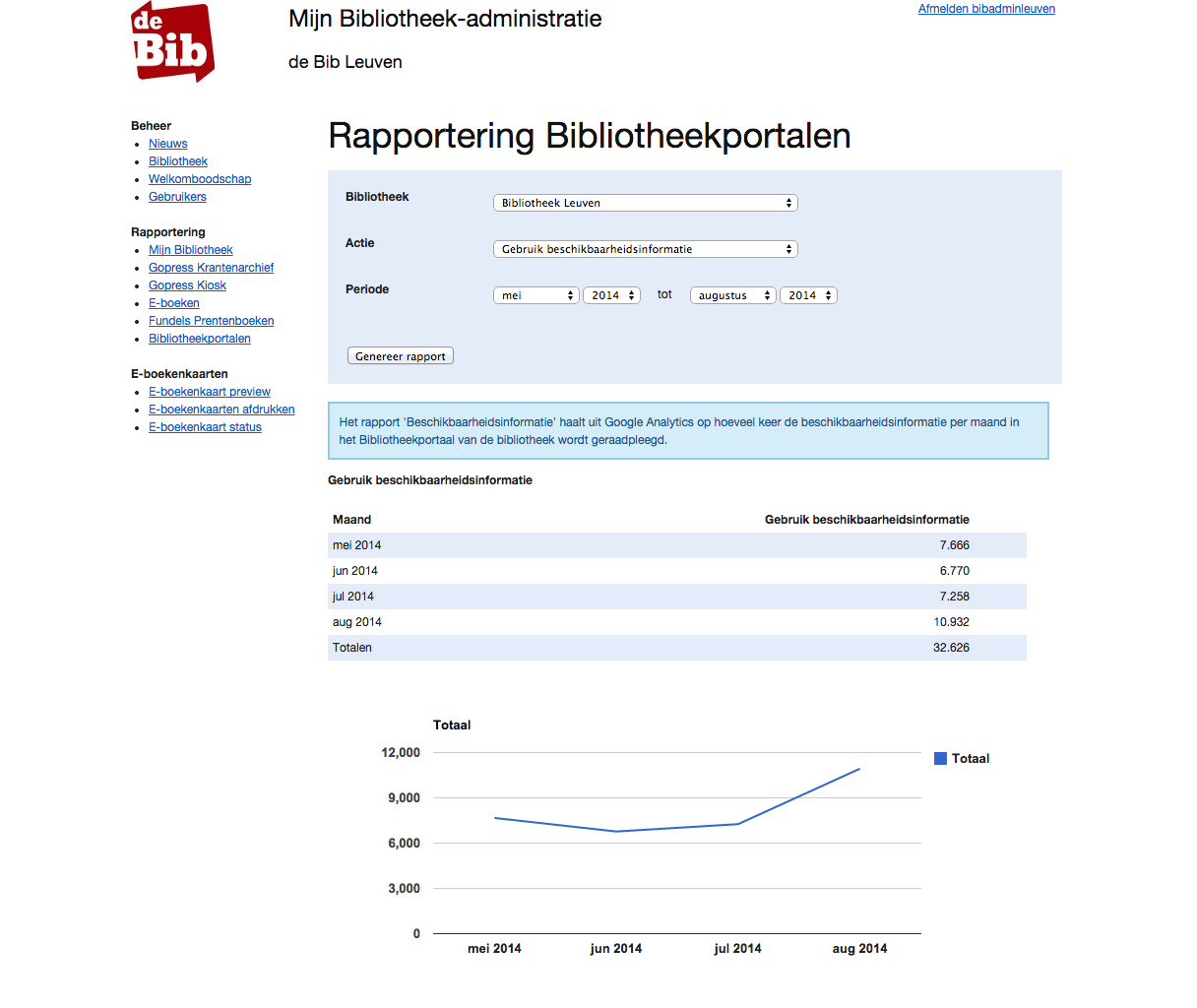 3.5 Gebruik verfijningenDe actie verfijningen toont hoeveel gebruikers de verdere onderverdeling van de filters gebruikt in het portaal/de catalogus. Voorbeeld uit de catalogus van Verfijnen: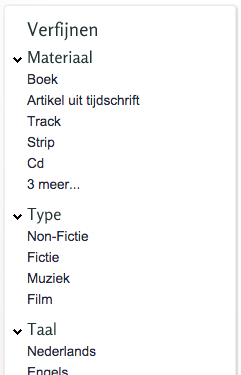 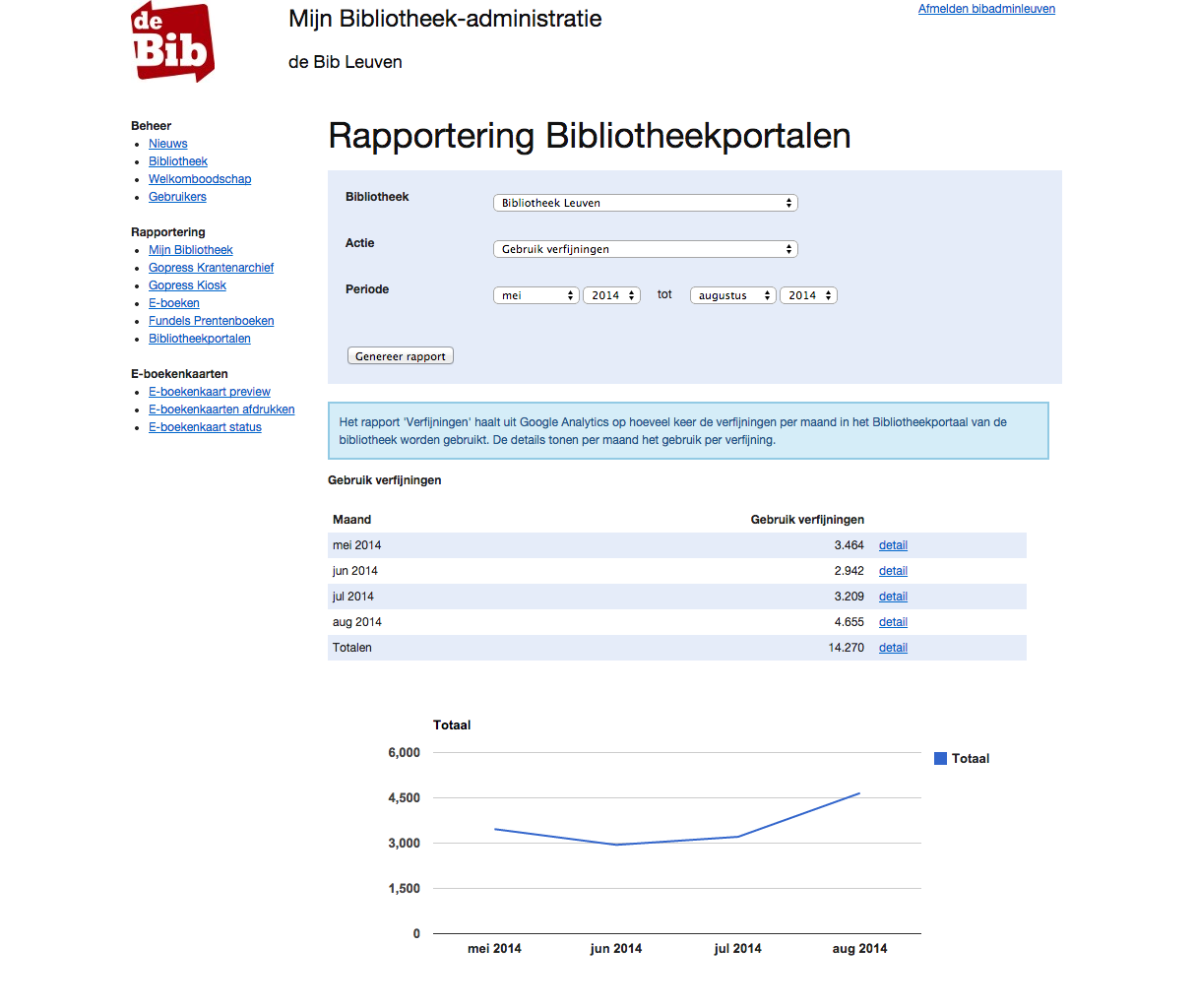 